РОЖДЕСТВЕНСКИЙ ВЕСТНИК                                          16 декабря 2016 г. № 10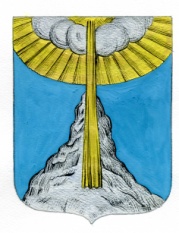 Рождественского сельского поселения                                            Информационный бюллетеньТираж:  10 экземпляров.  Распространяется бесплатно.Учредитель: Совет депутатов Рождественского сельского поселения; Главный редактор: Букашкин С.А.Адрес редакции и издателя: 188356, Ленинградская обл., Гатчинский р-он, с.Рождествено, Большой пр., д.5АДМИНИСТРАЦИЯ МУНИЦИПАЛЬНОГО ОБРАЗОВАНИЯ РОЖДЕСТВЕНСКОГО СЕЛЬСКОГО ПОСЕЛЕНИЯ ГАТЧИНСКОГО МУНИЦИПАЛЬНГО РАЙОНА ЛЕНИНГРАДСКОЙ ОБЛАСТИПОСТАНОВЛЕНИЕот 13 декабря 2015 г.                                         № 284«Об установлении гарантированного перечня ритуальных услуг по погребению граждан на территории Рождественского сельского поселения на 2017 год»              Руководствуясь Федеральными законами № 131-ФЗ от 06.10.2003 г. «Об общих принципах организации местного самоуправления в РФ», № 8-ФЗ от 12.01.1996 г. (в редакции от 25.11.09 г.) «О погребении и похоронном деле», распоряжением Правительства Ленинградской области от 16.01.1997 г.     № 35-р (редакция от 19.04.2005 г.) «Вопросы предоставления ритуальных услуг населению Ленинградской области», Уставом Рождественского сельского поселения, администрация Рождественского сельского поселенияПОСТАНОВЛЯЕТ:1. Утвердить стоимость услуг, предоставляемых по гарантированному перечню ритуальных услуг по погребению граждан в 2017 году в размере  5583,36 рублей на одно погребение  (Приложение № 1).2. Контроль за исполнением настоящего постановления оставляю за собой.3. Настоящее постановление вступает в силу после опубликования подлежит опубликованию в информационном бюллетене «Рождественский вестник» и размещению на официальном сайте Рождественского сельского поселенияГлава администрации     С. А. Букашкин Приложение № 1к постановлению администрации Рождественского сельского поселения от  13 декабря 2016 г. № 284Р А С Ч Е Т стоимости ритуальных услуг, предоставляемых согласно гарантированному перечню услуг по погребению на территории Рождественского сельского поселения на 2017 годСОВЕТ ДЕПУТАТОВ МУНИЦИПАЛЬНОГО ОБРАЗОВАНИЯ РОЖДЕСТВЕНСКОГО СЕЛЬСКОГО ПОСЕЛЕНИЯ ГАТЧИНСКОГО МУНИЦИПАЛЬНОГО РАЙОНАЛЕНИНГРАДСКОЙ ОБЛАСТИРЕШЕНИЕ  «15» декабря 2016 года            № 48   «О прогнозе социально-экономического развития Рождественского сельского поселения на 2017 год»Заслушав и обсудив информацию главы администрации Рождественского сельского поселения о прогнозе социально-экономического развития Рождественского сельского поселения на 2017 годСовет депутатов Рождественского сельского поселения РЕШИЛ:Информацию о прогнозе социально-экономического развития Рождественского сельского поселения на 2017 год принять к сведению.Глава Рождественского сельского поселения М.Е.ЗаславскийОсновные показатели прогноза социально-экономического развития Рождественского сельского поселения на 2017 годСОВЕТ ДЕПУТАТОВ МУНИЦИПАЛЬНОГО ОБРАЗОВАНИЯ РОЖДЕСТВЕНСКОГО СЕЛЬСКОГО ПОСЕЛЕНИЯ ГАТЧИНСКОГО МУНИЦИПАЛЬНОГО РАЙОНА ЛЕНИНГРАДСКОЙ ОБЛАСТИРЕШЕНИЕот   15 декабря    2016г                           № 49«О бюджете Рождественского сельского поселения на 2017 год» В соответствии с Федеральным Законом  №131-ФЗ от 06.10.2003 г « Об общих принципах организации местного самоуправления  в Российской Федерации», Бюджетным Кодексом Российской Федерации, Положением  о бюджетном процессе в Рождественском  сельском поселении Гатчинского  муниципального района  Ленинградской области , учитывая  одобрение проекта бюджета Рождественского сельского поселения  Гатчинского муниципального района   на 2017 год ,  публичных слушаниях   05 декабря 2016 года и руководствуясь Уставом Рождественского сельского поселения Совет депутатов Рождественского сельского поселения РЕШИЛ:Утвердить Бюджет Рождественского сельского поселения на 2017 год:Статья 1. Основные характеристики бюджета Рождественского сельского поселения на 2017 г1.Утвердить основные характеристики бюджета Рождественского сельского поселения на 2017 год:прогнозируемый общий объем доходов бюджета Рождественского сельского поселения   в сумме 39329,19тысяч рублей;общий объем расходов Рождественского сельского поселения в сумме 40 329,19 тысяч рублей. Прогнозируемый дефицит бюджета Рождественского сельского поселения на 2017год в сумме 1000,0 тысяч рублей.2. Утвердить источники финансирования дефицита бюджета Рождественского сельского поселения на 2017 г согласно приложению № 1. Статья 2. Доходы бюджета Рождественского сельского поселения на 2017год1.    Утвердить в пределах общего объема доходов бюджета Рождественского сельского   поселения, установленного статьей 1 настоящего решения, прогнозируемые поступления   доходов в бюджет Рождественского сельского поселения на 2017 год согласно приложению № 2 .2. Утвердить нормативы распределения доходов, поступающих в бюджет Рождественского сельского поселения на 2017 год согласно приложению № 11.Статья3. Главные администраторы доходов и главные администраторы источников финансирования дефицита Рождественского сельского поселения на 2017 год            1. Утвердить перечень главных администраторов доходов бюджета Рождественского сельского поселения на 2017 год согласно приложению   № 4.2. Утвердить перечень источников финансирования дефицита бюджета Рождественского сельского поселения на 2017 год согласно приложению № 53.     Утвердить перечень главных распорядителей бюджетных средств Рождественского сельского поселения на 2017 год согласно приложению № 144. Утвердить перечень учреждений, являющихся участниками бюджетного процесса Рождественского сельского поселения на 2017 год согласно приложения № 13.Статья 4. Бюджетные ассигнования бюджета Рождественского сельского поселения  1.Утвердить в пределах общего объема расходов, установленного статьей 1 настоящего решения распределение бюджетных ассигнований   по разделам, подразделам классификации расходов бюджета на 2017г согласно приложению № 3 . 2.Утвердить распределение расходов бюджетных ассигнований по разделам, подразделам, целевым статьям, видам расходов классификации расходов бюджета Рождественского сельского поселения на 2017 год согласно приложению № 7 .3. Утвердить распределение бюджетных ассигнований на реализацию муниципальных подпрограмм за счет средств бюджета Рождественского сельского поселения согласно приложению № 10Статья 5. Особенности установления отдельных расходных обязательств и использования бюджетных ассигнований по обеспечению деятельности органов местного самоуправления и муниципальных учреждений Рождественского сельского поселения.1. Утвердить на 2017 год расходы на обеспечение деятельности Совета депутатов Рождественского сельского поселения   в сумме 200,0 тысяч рублей            2.  Утвердить на 2017 год расходы на обеспечение деятельности администрации Рождественского сельского поселения и иных органов местного самоуправления, входящих в состав администрации Рождественского сельского поселения в сумме 11684,3тысяч рублей           3.  Утвердить на 2017 год расходы на выполнение других общегосударственных вопросов в сумме 1192,0 тысяч рублей4. Утвердить резервный фонд администрации Рождественского сельского поселения в сумме 500,0 тысяч рублей.            5. Утвердить расходы на обеспечение   деятельности подведомственных учреждений культуры Рождественского сельского поселения на 2017 год в сумме 12514,6 тысяч рублей            6. Утвердить расходы на формирование дорожного фонда за счет поступлений акцизов на нефтепродукты в размере 100% и земельного налога 17,37 % в общей сумме 4500,0 тыс руб.            7. Утвердить расчетную величину для расчета должностных окладов   работников муниципальных казенных учреждений, финансируемых из бюджета Рождественского сельского поселения в сумме 8350 руб с 01.01.2017 года, в сумме 8500 руб с 01.04.2016 года, 8830 руб с 01.09.2016года.            8. Утвердить размер индексации размеров должностных окладов, муниципальных служащих Рождественского сельского поселения и работников, не отнесенных к должностям муниципальной службы   в 1,06 раза с 1 октября 2017года.Статья 6. Межбюджетные трансферты.1. Утвердить перечень полномочий, передаваемых администрацией Рождественского сельского поселения на 2017 год Гатчинскому муниципальному району согласно   приложению № 9.2. Утвердить перечень бюджетных трансфертов, получаемых из бюджетов других уровней в сумме 19 169,69 тыс руб согласно приложению № 12.Статья 7. Муниципальный внутренний долг, предоставление муниципальных гарантий Рождественского сельского поселения.	Предоставить администрации Рождественского сельского поселения осуществлять в 2017 году заимствования и предоставлять муниципальные гарантии Рождественского сельского поселения в порядке, установленном действующим законодательством Российской Федерации, и в соответствии с Программой муниципальных заимствований Рождественского сельского поселения на 2017 год с учетом предельной величины муниципального долга Рождественского сельского поселения.	Установить, что привлекаемые в 2017 году заемные средства направляются на финансирование временных кассовых разрывов, возникающих при исполнении бюджета Рождественского сельского поселения.Статья 8. Финансирование муниципального заказа.          Утвердить на 2017 год расходы на финансирование муниципального заказа Рождественского сельского поселения в сумме 11010,0 тысяч рублей и сводный перечень на 2017 год для муниципальных нужд Рождественского сельского поселения согласно приложению   № 7Статья 9. Особенности установления утвержденных лимитов по бюджетным обязательствам и использования бюджетных ассигнований по исполнению бюджетных договоров(контрактов).1. Установить, что заключение и оплата получателем средств бюджета Рождественского сельского поселения договоров, исполнение которых осуществляется за счет средств бюджета Рождественского сельского поселения производятся в пределах утвержденных им лимитов бюджетных обязательств в соответствии с ведомственной, функциональной и экономической классификациями расходов бюджета Рождественского сельского поселения и с учетом принятых и неисполненных обязательств.2.Обязательства, вытекающие из договоров, исполнение которых осуществляется за счет средств бюджета Рождественского сельского поселения, принятые получателями средств бюджета Рождественского поселения сверх утвержденных им лимитов бюджетных обязательств, не подлежат оплате за счет средств местного бюджета на 2017 год.3.Установить, что получатель средств бюджета Рождественского сельского поселения при заключении подлежащих оплате за счет средств бюджета Рождественского сельского поселения договоров (контрактов) на поставку товаров (работ, услуг) вправе предусматривать авансовые платежи:в размере 100% суммы договора (контракта) - по договорам (контрактам) о предоставлении услуг связи, транспортных услуг, коммунальных услуг, услуг по содержанию имущества в части содержания помещений, зданий, дворов, иного имущества, в том числе уборка и вывоз снега, мусора, дезинфекция, дезинсекция, дератизация, санитарно-гигиеническое обслуживание, техническое обслуживание имущества, услуг вневедомственной (в том числе пожарной) охраны, о приобретении нефинансовых активов, о подписке на печатные издания и об их приобретении, об обучении на курсах повышения квалификации, о приобретении авиа- и железнодорожных билетов, билетов для проезда городским и пригородным транспортом, и прочих услуг , оказываемых администрации Рождественского сельского поселения и органам исполнительной власти, входящих в состав Рождественского сельского  поселения . в размере 50% суммы договора по остальным договорам (контрактам).Закупки товаров, работ и услуг осуществляются на основе муниципальных контрактов в соответствии с законодательством РФ.Статья 10. Порядок исполнения бюджета Рождественского сельского поселения, исполняющим органом.Установить, что исполнение бюджета Рождественского сельского поселения по казначейской системе осуществляется органом, исполняющим бюджет, с использованием лицевых счетов бюджетных средств, открытых в органе, осуществляющем кассовое обслуживание исполнения бюджета Рождественского сельского поселения и в соответствии с законодательством Российской Федерации и законодательством субъекта Федерации. Статья 11. Особенности исполнения бюджета Рождественского сельского поселения. Установить, что к приоритетным расходам бюджета Рождественского сельского поселения относятся:-расходы, осуществляемые во исполнение публичных нормативных обязательств;-расходы, направленные на реализацию приоритетных направлений на обеспечение муниципальных подпрограммных функций бюджетных учреждений по оказанию муниципальных услуг, в сфере спорта и физической культуры, национальной экономики, в сфере развития мероприятий жилищно-коммунального хозяйства и благоустройства населенных пунктов.Статья 12. Настоящее Решение вступает в силу с 1 января 2017 года, подлежит опубликованию в информационном бюллетене «Рождественский вестник» и на официальном сайте Рождественского сельского поселения.Приложения: Приложение №1   Источники финансирования дефицита бюджета Рождественского сельского поселения на 2017 год Приложение №2 Прогнозируемые поступления доходов в бюджет Рождественского сельского поселенияна 2017 год Приложение №3 Распределение бюджетных ассигнований по разделам и подразделам, классификации    расходов бюджета Рождественского сельского поселения на 2017 год. Приложение № 4 Администраторы доходов бюджета Рождественского сельского поселения на 2017 год. Приложение № 5 Администраторы источников финансирования дефицита бюджета на 2017 год. Приложение №6   Ведомственная структура бюджетных ассигнований по разделам и подразделам, целевым статьям, видам расхода классификации расходов бюджета на 2017 год.Приложение №7   Распределение бюджетных ассигнований по разделам и подразделам, целевым статьям, видам расхода классификации расходов бюджета на 2017 год               Приложение № 8 Сводный перечень товаров, работ и услуг для муниципальных нужд Рождественского               сельского поселения на 2017 год               Приложение № 9 Перечень полномочий, переданных в бюджет Рождественского сельского поселения из бюджета Гатчинского муниципального района на 2017год.                Приложение №10 Распределение бюджетных ассигнований на реализацию муниципальных под-   программ за счет бюджетных средств   Рождественского сельского поселения на 2017 год. 	Приложение № 11 Нормативы   распределения доходов, поступающих в бюджет Рождественского сельского поселения на 2017 год.               Приложение№12 Межбюджетные трансферты, получаемые из бюджетов других уровней Рождественского сельского поселения на 2017год.               Приложение № 13    Перечень учреждений, участников бюджетного процесса Рождественского сельского поселения на 2017 год.               Приложение № 14   Перечень главных распорядителей бюджетных средств Рождественского сельского поселения на 2017 год.Глава 	Рождественского сельского поселения М.Е.Заславский ПОЯСНИТЕЛЬНАЯ ЗАПИСКА  К ПРОЕКТУ БЮДЖЕТА МУНИЦИПАЛЬНОГО ОБРАЗОВАНИЯ РОЖДЕСТВЕНСКОГО СЕЛЬСКОГО ПОСЕЛЕНИЯ ГАТЧИНСКОГО МУНИЦИПАЛЬНОГО РАЙОНА ЛЕИНГРАДСКОЙ ОБЛАСТИ на 2017 год.            Проект бюджета Муниципального образования   Рождественского сельского поселения разработан в соответствии с Бюджетным кодексом РФ и Федеральным Законом от 6.01.2003 года № 131 «Об общих принципах организации местного самоуправления в Российской Федерации» с учетом внесенных дополнений и изменений.        Проект бюджета Муниципального образования   Рождественского сельского поселения на 2017 год составлен по доходам в сумме  39 329,19 тыс руб   и расходам   в сумме 40 329,19 тыс руб.ПОТЕНЦИАЛДоходов бюджета Рождественского сельского поселения на 2017год.Прогноз собственных доходов бюджета на 2017 год рассчитан исходя, ожидаемого поступления налоговых, неналоговых доходов в 2016 году,  положений Бюджетного кодекса Российской Федерации,  учетной политики, вводимых в действие с 1 января 2017 года в связи с вступлением в силу новых принципов организации местного самоуправления. Расчеты произведены в соответствии с Методикой расчета потенциала доходов консолидированного бюджета Ленинградской области на планируемый финансовый год, а также прогноза поступлений на период 2016-2018 года, утвержденного постановлением губернатора области по всем поселениям.Общая сумма налоговых доходов бюджета Рождественского поселения прогнозируется в сумме 18 767,50 тыс. руб., Наиболее значимые изменения налогового и бюджетного законодательства, влияющие на формирование потенциала доходов бюджета Рождественского сельского поселения на 2017 год, заключаются в следующем:- в соответствии с Бюджетным Кодексом РФ, вступившим в силу с1 января 2008 года ст 61 и Федеральным Законом от 27.07.2010 г №229-ФЗ «О внесении изменений в часть первую и часть вторую Налогового Кодекса в части местных налогов:    Налог на доходы с физических лиц   планируется на 2017 год в сумме 3 409,70 тыс руб;  Доходы от уплаты акцизов на автомобильный бензин планируются на 2017 год в размере 2 514,6тыс. руб , исходя из анализа поступлений   в 2015 году.  Земельный налог, зачисляемый в бюджет   Рождественского сельского поселения в 2017 году   ожидается в сумме 11430,00 тыс. руб за счет поступлений расчетов за 2016 год, 2017 год и погашения недоимки прошлых лет ;По налогу на имущество срок уплаты, установленный Советом депутатов не позднее 1 ноября 2016 года и 2016 г, и соответственно зачисляемый в бюджет Рождественского сельского поселения в 2017 году ожидается в сумме 1408,90 тыс руб за счет начисленного платежа и погашения недоимки прошлых лет.В соответствии Бюджетным Кодексом РФ, вступившим в силу с 1 января 2008 г согласно ст 62 формируются неналоговые доходы:Доходы от использования имущества, находящегося в муниципальной собственности, а именно доходы от сдачи в аренду имущества, находящегося в государственной и муниципальной собственности-  200,0тыс рубпрочие доходы от использования  имущества, находящихся  в муниципальной  собственности  -100,0 тыс руб прочие доходы  от  оказания платных услуг ( за счет найма) -  в сумме  300,0 тыс руб, прочие   доходы от оказания услуг -100,0 тыс руб.прочие неналоговые доходы на 2017 год  запланированы по факту  ожидаемого исполнения 2016 года  в сумме 140,0 тыс. руб В доходной части бюджета учтены дотации из областного бюджета и бюджета муниципального района на выравнивание уровня бюджетной обеспеченности в общей сумме 13 546,80 тыс  руб., в том числе  дотации  из областного бюджета – 13439,30тыс руб,из районного бюджет – 107,50 тыс руб;   субвенции на осуществление полномочий по первичному воинскому учету -  тыс руб , субвенции на осуществление передаваемых полномочий - 560,8 тыс рубКроме того, в бюджет поселения запланировано поступления межбюджетных трансфертов, на выпадающие доходы (за счет аренды земельных участков, продаже земельных участков в границах поселения) в сумме 2380,0 тыс руб,, на проведение мероприятий в рамках подпрограммы « Сохранение и развитие культуры» в сумме 100,00 тыс руб , на проведение комплексных мероприятий по профилактике безнадзорности и правонарушений несовершеннолетних  на 2017 год в сумме 33,79 тыс руб Всего прогнозируемые поступления в бюджет поселения составляют в сумме 39095,49 тыс руб.ПРОЕКТ РАСПРЕДЕЛЕНИЯ РАСХОДОВ Бюджета Муниципального образования Рождественского сельского поселения на 2017 год.Исходя из объема  доходов бюджета Рождественского сельского поселения  расходы определены  на 2017 год в сумме     40 329,49 тыс .руб.Раздел  0100 . Общегосударственные вопросыРасходы  на функционирование  администрации   на 2017 год  запланированы в сумму 11684,30тыс руб. в   том числе   расходы за счет  субвенции на выполнение отдельных полномочий в рамках административных правонарушений в сумме 560,8  тыс руб. Расходы на на оплату  коммунальных услуг (электроэнергия, вода, стоки),  расходы на сопровождение  базовых программ и обслуживание оргтехники, сопровождение Интернет-сайтов и систем электронного документооборота,  на содержание автотранспорта, канцелярские и хозяйственные  расходы, техническое обслуживание средств  охранной  и пожарной сигнализации, и иные  функции  органов местного самоуправления., а также  на повышения уровня квалификации муниципальных служащих .Расходы на содержание  Совета депутатов  составляет   200,0 тыс рубРезервный фонд  -500 тыс руб;    другие общегосударственные вопросы  -1192,0 тыс.руб  - прочие мероприятия, связанные с исполнением полномочий общегосударственных вопросов.Раздел 0200 Национальная оборонаРасходы по исполнению  полномочий по первичному воинскому за счет субвенций  из  областного бюджета         233,7 тыс руб.Раздел 0300 Правоохранительная деятельностьРасходы на предупреждение и ликвидацию последствий  ЧС в сумме 100,0 тыс рубОбеспечение противопожарной безопасности в сумме 200,0тыс руб согласно плана мероприятий. Раздел 0400 Национальная экономика             В данном  разделе запланированы расходы общеэкономического характера на сумму  5382,00 тыс руб , а именно обеспечение и  реализация дополнительных мероприятий , направленных на снижение напряженности на рынке труда субъектов РФ  в сумме 142,0 тыс руб,   содействие  созданию  условий для развития с/х производства, сырья и продовольствия  сумме 60,0 тыс руб  , дорожное хозяйство  ( Дорожные фонды) , в том числе , ремонт асфальтобетонных покрытий  дворовых территорий,  прочие расходы на содержание дорог в части   снегоочистки   внутрипроселочных  дорог в зимний период,  и ямочный ремонт  щебеночным покрытием  в летний период, согласно плану мероприятий   по содержанию дорог  предусмотренного  на 2017 год   в сумме  4500,0 тыс.руб  Дорожный фонд поселения формируется за счет поступления доходов от уплаты акцизов на   автомобильный бензин в     размере 100%, и земельного налога   в размере 17,37 %.   Кроме того, в течении финансового года ожидается субсидия Областного бюджета на ремонт дорог и дворовых территорий. Раздел 0500 Жилищно-коммунальное хозяйство.Расходы на содержание жилищного хозяйства за счет найма   предусмотрены     в бюджете 300,0 тыс.руб, на мероприятия , связанные с содержанием жилищного хозяйства в сумме  1000,0 тыс.руб., в том числе оплата в фонд капитального ремонта  муниципального жилья   600,0 тыс.рубРасходы на мероприятия по благоустройству сельского поселения 3450,0 тыс руб, в том числе уличное освещение – 2400 тыс. руб; в данные расходы учтены затраты на содержание оборудования уличного освещения и стоимость потребляемой электроэнергии по нерегулируемым ценам, содержание братских захоронений -50,0 тыс руб; прочие расходы   по благоустройству- 1000,0 тыс руб.,- затраты включают в себя исполнения  полномочий в части уборки стихийных свалок,  организация и вывоз ТБО,  организация  детских площадок,  согласно решения схода граждан  ремонт общественных колодцев, пешеходных мостов, уборка аварийных деревьев,  борьба с борщевиком и прочие мероприятия по благоустройству  населенных пунктов.Мероприятия    предусмотрены в Плане мероприятий по благоустройству на 2017 год, который будет утвержден   в Совет депутатов в декабре 2016 года           Раздел 0707. ОбразованиеРасходы предусмотрены по подразделу трудоустройство молодежной бригады на летний период в сумме 296,0 тыс руб. из средств местного бюджета и 33,79тыс. руб за счет межбюджетных трансфертов районного бюджета. В 2017 году планируется привлечь в трудовую молодежную бригаду на летний период 25 человек подростков, что соответствует уровню трудоустройства подростков в летний период   2016 года.Раздел 0801. КультураРасходы на содержание учреждений культуры (3 ДК, 3 библиотеки) составляют 12614,60 тыс руб., в том числе  - расходы Домов Культуры - 9414,6 тыс руб ( в том числе  расходы за счет дохода от оказания платных услуг в сумме 100,0 руб и мероприятия по развитию культуры за счет межбюджетных трансфертов  из районного бюджета в сумме 100,0 ты руб),- расходы библиотек составит -3100,0 тыс руб.. в том числе запланировано выплата стимулирующих доплат с начислениями за средства областного бюджета в сумме 2114,6 руб Расходы по учреждениям культуры содержат затраты на оплату труда с начислениями с учетом исполнения дорожной карты по росту заработной платы,   оплата  командировочных услуг и услуг связи, в том числе услуги Интернет, коммунальные платежи  согласно договоров, услуги пожарного  и технадзора,  проведение массовых культурно-развлекательных мероприятий,  расходы на приобретение основных средств, в том числе периодическая подписка газет и журналов, приобретение материальных запасов.                                 Раздел 1001.  Пенсионное обеспечениеРасходы на выплату доплат к пенсиям госслужащим субъектов РФ и муниципальным служащим   предусмотрены в бюджете поселения в сумме 960,0 тыс руб. Выплаты производятся согласно утвержденного Решения СД и положения о данных выплатах Раздел 1102 Физическая культура и спорт.Расходы на развитие физической культуры и спортивные мероприятия предусмотрены в бюджете поселения в сумме 700,0 тыс руб., именно развитие спортивных мероприятий   подростково-молодежного клуба «Русич», проведение спортивных массовых мероприятий, участие в различные рода спортивных мероприятий районного и областного масштаба. Кроме того, за счет трансфертов районного бюджета направлено 200,0 тыс руб на развитие спортивной базы ГТО. Дефицит бюджетных ассигнований составляет 1000,0 тыс руб. и не превышает 10% собственных доходов.Все показатели расходов бюджета   производится в соответствии с нормативно-правовыми документами, договорами бюджетных обязательств, учтенных в реестре расходных обязательств с учетом индексации и ростом цен, учитывая основные направления бюджетной налоговой политики, прогноза социально-экономического развития, среднесрочного финансового плана, методики расчетов и целевого использования бюджетных ассигнований.Предоставить администрации Рождественского сельского поселения осуществлять в 2017 году заимствования и предоставлять муниципальные гарантии Рождественского сельского поселения в порядке, установленном действующим законодательством Российской Федерации, и в соответствии с Программой муниципальных заимствований Рождественского сельского поселения на 2017 год с учетом предельной величины муниципального долга Рождественского сельского поселения.	Установить, что привлекаемые в 2017году заемные средства направляются на финансирование временных кассовых разрывов, возникающих при исполнении бюджета Рождественского сельского поселенияОсобенности установления утвержденных лимитов по бюджетным обязательствам и использования бюджетных ассигнований по исполнению бюджетных договоров(контрактов).1. Установить, что заключение и оплата получателем средств бюджета Рождественского сельского поселения договоров, исполнение которых осуществляется за счет средств бюджета Рождественского сельского поселения производятся в пределах утвержденных им лимитов бюджетных обязательств в соответствии с ведомственной, функциональной и экономической классификациями расходов бюджета Рождественского сельского поселения и с учетом принятых и неисполненных обязательств.2.Обязательства, вытекающие из договоров, исполнение которых осуществляется за счет средств бюджета Рождественского сельского поселения, принятые получателями средств бюджета Рождественского поселения сверх утвержденных им лимитов бюджетных обязательств, не подлежат оплате за счет средств местного бюджета на 2017 год.3.Установить, что получатель средств бюджета Рождественского сельского поселения, при заключении подлежащих оплате за счет средств бюджета Рождественского сельского поселения договоров (контрактов) на поставку товаров (работ, услуг) вправе предусматривать авансовые платежи:в размере 100% суммы договора (контракта) - по договорам (контрактам) о предоставлении услуг связи, транспортных услуг, коммунальных услуг, услуг по содержанию имущества в части содержания помещений, зданий, дворов, иного имущества, в том числе уборка и вывоз снега, мусора, дезинфекция, дезинсекция, дератизация, санитарно-гигиеническое обслуживание, техническое обслуживание имущества, услуг вневедомственной (в том числе пожарной) охраны, о приобретении нефинансовых активов, о подписке на печатные издания и об их приобретении, об обучении на курсах повышения квалификации, о приобретении авиа- и железнодорожных билетов, билетов для проезда городским и пригородным транспортом, и прочих услуг , оказываемых администрации Рождественского сельского поселения и органам исполнительной власти, входящих в состав Рождественского сельского  поселения . в размере 50% суммы договора по остальным договорам (контрактам).Закупки товаров, работ и услуг осуществляются на основе муниципальных контрактов в соответствии с законодательством РФ.                 В соответствии со статьей 1 Федерального закона от 7 мая 2013 года № 104 – ФЗ «О внесении изменений в Бюджетный кодекс Российской Федерации и отдельные законодательные акты Российской Федерации в связи с совершенствованием бюджетного процесса», со статьями 172, 179 Бюджетного кодекса Российской Федерации, с учетом Постановления Правительства Ленинградской области от 07.03.2013 N 66 «Об утверждении Порядка разработки, реализации и оценки эффективности государственных программ Ленинградской области», руководствуясь Уставом МО Рождественского сельского поселения, и в целях обеспечения эффективного функционирования системы программно-целевого управления, постановлением главы администрации  утверждена муниципальная программа «Социально-экономического развития  на 2017 год», согласно подпрограмм,  определяющих цели и задачи проведения  тех или иных мероприятий  в рамках исполнения  полномочий ,  формировались расходы бюджета на 2017 год . Процент охвата расходной части   муниципальной программой составляет 63,75 % общего объема расходов на 2017 год.Начальник отдела экономикии финансов администрации-главный бухгалтер  Л А Петрова Приложение  №  1к решению Совета депутатов Рождественского сельского поселения № 49 от 15 декабря 2016годаПриложение   № 4к решению Совета депутатовРождественского сельского поселения  №     49  от 15 декабря 2016годаГлавные администраторы(администраторы) доходов бюджета  РОЖДЕСТВЕНСКОГО СЕЛЬСКОГО ПОСЕЛЕНИЯ на 2017 годИсточники финансирования дефицита бюджета Рождественского сельского поселения на 2017 годПриложение  № 9к решению Совета депутатов Рождественского сельского поселения №     49    от 15 декабря  2016гПеречень полномочий передаваемых из бюджета Рождественского сельского поселенияв бюджет Гатчинского муниципального района на 2017год	                                  ИТОГО                                                    358,35Приложение №10к решению Совета депутатовРождественского сельского поселения №  49    от 15 декабря    2016 годаРаспределение бюджетных ассигнований на реализацию целевых подпрограмм за счет средств бюджетаРождественского сельского поселения на 2017 год                                            Итого                              25559,18Приложение №11к решению Совета депутатовРождественского сельского поселения№  49   от  15 декабря  2016 годаНормативы распределения доходов, поступающих в бюджетРождественского сельского поселенияна 2017 годПриложение № 12к решению Совета депутатовРождественского сельского поселения   №   49   от 15 декабря  2016 г.Межбюджетные трансферты, получаемые из других бюджетов в бюджет Рождественского сельского поселения на 2017 год.Приложение № 13к решению Совета депутатовРождественского сельского поселения № 49 от 15 декабря   2016 годаПЕРЕЧЕНЬУчреждений, участников бюджетного процесса Рождественского сельского поселения на 2017 год СОВЕТ ДЕПУТАТОВ   МУНИЦИПАЛЬНОГО ОБРАЗОВАНИЯ РОЖДЕСТВЕНСКОГО СЕЛЬСКОГО ПОСЕЛЕНИЯГАТЧИНСКОГО МУНИЦИПАЛЬНОГО РАЙОНА ЛЕНИНГРАДСКОЙ ОБЛАСТИР Е Ш Е Н И Е  «15 декабря 2016 г.                                № 50О внесении изменений и дополнений в решение Совета депутатов Рождественского сельского поселения   № 38 от 17.12.2015 года. «О бюджете Рождественского сельского поселения на 2016 год» (в редакции от 17.03.2016 г №08, от 19.05.2016 г  №20, от 18.08.2016 г №28, от 24.11.2016 г № 36 )	Руководствуясь статьей 153 Бюджетного Кодекса РФ, ст 58 п 3 Устава Рождественского сельского поселения, статьи 6 Положения о бюджетном процессе в МО «Рождественского сельского поселения» Гатчинского муниципального района Ленинградской области 	Совет депутатов Рождественского сельского поселенияР Е Ш И Л:	Внести изменения и дополнения в решение Совета депутатов Рождественского сельского поселения № 38 от 17.12.2015 года «О бюджете Рождественского сельского поселения на 2016   год» (в редакции от17.03.2016 г № 08, от 19.05.2016 г № 20, от 18.08.2016 г № 28, от 24.11.2016 г. №36 )  :    1.  Изложить пункт 1 в следующей редакции:Утвердить бюджет Рождественского сельского поселения на 2016 год          - по доходам в сумме    41 909,89 тыс руб         - по расходам в сумме   47 371,47 тыс руб         - утвердить размер дефицит   бюджета    5 461,58 тыс. руб   2. Приложение №1 «Источники финансирования дефицита бюджета Рождественского сельского поселения на 2016 год» изложить в новой редакции (прилагается)   3. Приложение №2 «Поступление доходов в бюджет Рождественского сельского поселения» на 2016 год изложить в новой редакции. (прилагается)   4. Приложение №3 «Распределение бюджетных ассигнований   по разделам и подразделам классификации   расходов бюджета Рождественского сельского поселения на 2016 год» изложить в новой редакции (прилагается)   5.Внести изменения в приложение №6 «Ведомственная структура расходов бюджета Рождественского сельского поселения на 2016 год   и изложить в новой редакции (прилагается)СОВЕТ ДЕПУТАТОВ МУНИЦИПАЛЬНОГО ОБРАЗОВАНИЯ РОЖДЕСТВЕНСКОГО СЕЛЬСКОГО ПОСЕЛЕНИЯГАТЧИНСКОГО МУНИЦИПАЛЬНОГО РАЙОНАЛЕНИНГРАДСКОЙ ОБЛАСТИР Е Ш Е Н И ЕОб утверждении Положения «Об осуществлении муниципального контроля за обеспечением сохранности автомобильных дорог на территории муниципального образования Рождественского сельского поселения»В соответствии Федеральным законом от 06.10.2003 г. № 131-ФЗ «Об общих принципах организации местного самоуправления в Российской Федерации», Федеральным законом от 08.11.2007 г. № 257-ФЗ «Об автомобильных дорогах и о дорожной деятельности в Российской Федерации», Федеральным законом от 26.12.2008 года № 294-ФЗ «О защите прав юридических лиц и индивидуальных предпринимателей при осуществлении государственного контроля (надзора) и муниципального контроля», Уставом муниципального образования Рождественского сельского поселения Гатчинского муниципального района Ленинградской области,Совет депутатов Рождественского сельского поселенияРЕШИЛ:1. Утвердить Положение «Об осуществлении муниципального контроля за обеспечением сохранности автомобильных дорог на территории муниципального образования Рождественского сельского поселения» согласно приложению.2. Решение вступает в силу после его официального опубликования в информационном бюллетене «Рождественский вестник» и размещения на официальном сайте.3. Считать утратившим силу решение совета депутатов Рождественского сельского поселения № 6 от 29.01.2015 г. «Об утверждении Положения «Об осуществлении муниципального контроля за обеспечением сохранности автомобильных дорог на территории муниципального образования Рождественского сельского поселения».4. Контроль за исполнением настоящего решения возложить на ведущего специалиста администрации по вопросам благоустройства.Глава Рождественского сельского поселения         М. Е. Заславский Приложение к решению совета депутатов Рождественского сельского поселения № 51 от 15 декабря 2016 г.ПОЛОЖЕНИЕОб осуществлении муниципального контроля за обеспечением сохранности автомобильных дорог на территории муниципального образования Рождественского сельского поселения1. Общие положения.1.1. Настоящее Положение регулирует деятельность администрации Рождественского сельского поселения по осуществлению контроля за обеспечением сохранности автомобильных дорог на территории муниципального образования Рождественского сельского поселения (далее – муниципальный контроль).1.2. Объектом муниципального контроля являются все автомобильные дороги местного значения, расположенные на территории муниципального образования Рождественского сельского поселения (далее – дороги). 1.3. Под автомобильными дорогами, в соответствии с настоящим Положением, понимается объект транспортной инфраструктуры, предназначенный для движения транспортных средств и включающий в себя земельные участки в границах полосы отвода автомобильной дороги и расположенные на них или под ними конструктивные элементы (дорожное полотно, дорожное покрытие и подобные элементы) и дорожные сооружения, являющиеся ее технологической частью, защитные дорожные сооружения, производственные объекты, элементы обустройства автомобильных дорог. 1.4. Муниципальный контроль осуществляется в целях соблюдения юридическими лицами,  индивидуальными предпринимателями, а так же гражданами на территории муниципального образования Рождественского сельского поселения законодательства регулирующего деятельность по сохранности автомобильных дорог.2. Органы, осуществляющие муниципальный контроль. 2.1. Муниципальный контроль осуществляется должностными лицами администрации Рождественского сельского поселения, уполномоченными осуществлять муниципальный контроль (далее – Уполномоченные лица), перечень которых утверждается распоряжением Главы администрации поселения.2.2. При осуществлении муниципального контроля администрация Рождественского сельского поселения взаимодействует с государственными органами, должностными лицами, а так же муниципальными служащими наделенными полномочиями по осуществлению контроля и надзора за соблюдением законодательства по организации дорожной деятельности (по согласованию).3. Задачи муниципального контроля.3.1. Основными задачами муниципального контроля являются:- обеспечение в пределах своей компетенции, соблюдения должностными и юридическими лицами, гражданами, в том числе индивидуальными предпринимателями (далее – граждане) требований, предусмотренных действующим законодательством, нормативными правовыми актами Ленинградской области, муниципальными правовыми актами Рождественского сельского поселения, регулирующими дорожную деятельность;- выявление и профилактика правонарушений законодательства, регулирующего дорожную деятельность на территории Рождественского сельского поселения. 3.2. Мероприятия проводятся в отношении следующих объектов:1) автомобильных дорог;2) зданий, сооружений и иных объектов дорожного сервиса, расположенных на придорожных полосах автомобильных дорог;3) рекламных конструкций, расположенных в полосе отвода и придорожных полосах автомобильных дорог;4) полос отвода и придорожных полос, автомобильных дорог.3.3. Субъектами, в отношении которых проводятся мероприятия, являются:1) владельцы объектов дорожного сервиса;2) организации, осуществляющие работы в полосе отвода автомобильных дорог и придорожной полосе;3) пользователи автомобильных дорог.4. Формы осуществления муниципального контроля.4.1. Основной формой деятельности по осуществлению муниципального контроля является проведение плановых и внеплановых проверок исполнения юридическими лицами и гражданами соблюдения законодательства регулирующего дорожную деятельность.4.2. Проверки проводятся на основании плана работ, утвержденного Главой администрации поселения.Плановые проверки проводятся не чаще чем один раз в три года.4.3. Основанием для проведения внеплановой проверки является:1) истечение срока исполнения юридическим лицом или гражданином ранее выданного предписания об устранении выявленного нарушения обязательных требований;2) поступление в администрацию Рождественского сельского поселения обращений и заявлений граждан, юридических лиц, информации от органов государственной власти, органов местного самоуправления, из средств массовой информации о следующих фактах:а) возникновение угрозы причинения вреда жизни, здоровью граждан, вреда животным, растениям, окружающей среде, безопасности государства, а также угрозы чрезвычайных ситуаций природного и техногенного характера;б) причинение вреда жизни, здоровью граждан, вреда животным, растениям, окружающей среде, безопасности государства, а также возникновение чрезвычайных ситуаций природного и техногенного характера.в) нарушение прав потребителей (в случае обращения граждан, права которых нарушены).4.4. О проведении плановой проверки юридическое лицо, индивидуальный предприниматель, уведомляются органом муниципального контроля не позднее чем в течение трех рабочих дней до начала ее проведения посредством направления копии постановления руководителя органа муниципального контроля о начале проведения плановой проверки, заказным почтовым отправлением с уведомлением о вручении или иным доступным способом.Если иное не предусмотрено Федеральным законом, о проведении внеплановой выездной проверки юридическое лицо, индивидуальный предприниматель уведомляются органом муниципального контроля не менее чем за двадцать четыре часа до начала ее проведения любым доступным способом.       4.5. Заверенная копия постановления о проведении мероприятия вручается должностным лицом, осуществляющим проверку, под роспись, руководителю или иному уполномоченному лицу проверяемой организации или владельцу объекта дорожного сервиса.       4.9. Проверка проводится в присутствии руководителя или уполномоченных представителей проверяемой организации, владельца (представителей владельца) объектов дорожного сервиса.      4.10. Основания для проведения внеплановых проверок юридических лиц и индивидуальных предпринимателей, а также порядок согласования внеплановых проверок с прокуратурой Гатчинского района, определяются Федеральным законом.      4.11. Срок проведения плановой или внеплановой проверок не может превышать двадцать рабочих дней.      4.12. В отношении одного субъекта малого предпринимательства общий срок проведения плановых выездных проверок не может превышать пятьдесят часов для малого предприятия и пятнадцать часов для микропредприятия в год.      4.13. Документарная проверка проводится по месту нахождения органа муниципального контроля в соответствии со статьей 11 Федерального закона от 26.12.2008 № 294-ФЗ.      4.14. Выездная проверка проводится по месту нахождения юридического лица, месту осуществления деятельности индивидуального предпринимателя и (или) по месту фактического осуществления их деятельности, месту использования юридическим лицом, индивидуальным предпринимателем, автомобильной дороги в соответствии со статьей 12 Федерального закона от 26.12.2008 № 294-ФЗ.      4.15. Выездная проверка начинается с предъявления должностными лицами органа муниципального контроля служебных удостоверений, обязательного ознакомления руководителя или иного должностного лица юридического лица, индивидуального предпринимателя, его уполномоченного представителя, с постановлением о назначении выездной проверки и с полномочиями проводящих выездную проверку лиц, а также с целями, задачами, основаниями проведения выездной проверки, видами и объемом мероприятий по муниципальному контролю, составом экспертов, представителями экспертных организаций, привлекаемых к выездной проверке, со сроками и с условиями ее проведения.      4.16. Руководитель, иное должностное лицо или уполномоченный представитель юридического лица, индивидуальный предприниматель, его уполномоченный представитель, обязаны предоставить должностным лицам, проводящим выездную проверку, возможность ознакомиться с документами, связанными с целями, задачами и предметом выездной проверки, в случае, если выездной проверке не предшествовало проведение документарной проверки, а также обеспечить доступ проводящих выездную проверку должностных лиц и участвующих в выездной проверке экспертов, представителей экспертных организаций на автомобильные дороги, земельные участки, иные территории, в используемые юридическим лицом, индивидуальным предпринимателем при осуществлении деятельности, используемые юридическим лицом, индивидуальным предпринимателем здания, строения, сооружения, помещения (за исключением жилых помещений), к используемым ими оборудованию, подобным объектам, транспортным средствам и перевозимым ими грузам.5. ПОРЯДОК ОФОРМЛЕНИЯ РЕЗУЛЬТАТОВ КОНТРОЛЯ ЗА ОБЕСПЕЧЕНИЕМ СОХРАННОСТИ АВТОМОБИЛЬНЫХ ДОРОГ      5.1. В случае выявления нарушений при проведении проверки должностные лица органа муниципального контроля, проводившие проверку, в пределах полномочий, предусмотренных законодательством Российской Федерации, обязаны:1) выдать юридическому лицу, индивидуальному предпринимателю предписание об устранении выявленных нарушений с указанием сроков их устранения;2) принять меры по контролю за устранением выявленных нарушений, их предупреждению, предотвращению возможного причинения вреда жизни, здоровью граждан, вреда животным, растениям, окружающей среде, обеспечению безопасности государства, предупреждению возникновения чрезвычайных ситуаций природного и техногенного характера, а также меры по привлечению лиц, допустивших выявленные нарушения, к ответственности.      5.2. Непосредственно после завершения проверки должностными лицами органа муниципального контроля оформляется в двух экземплярах акт проверки в соответствии с требованиями, установленными статьей 16 Федерального закона от 26.12.2008 № 294-ФЗ, к которому прилагаются (в случае их составления) схема автомобильной дороги или ее участка, схема земельного участка, территории, фотоматериалы, протоколы отбора проб обследования объектов окружающей среды, протоколы или заключения проведенных исследований, испытаний и экспертиз, объяснения работников юридического лица, работников индивидуального предпринимателя, на которых возлагается ответственность за нарушение обязательных требований или требований, установленных муниципальными правовыми актами, предписания об устранении выявленных нарушений и иные связанные с результатами проверки документы или их копии.      5.3. Один экземпляр акта проверки с копиями приложений вручается руководителю, иному должностному лицу или уполномоченному представителю юридического лица, индивидуальному предпринимателю, его уполномоченному представителю, под расписку об ознакомлении либо об отказе в ознакомлении с актом проверки. В случае отсутствия указанных лиц или отказа дать расписку акт проверки направляется заказным почтовым отправлением с уведомлением о вручении, которое приобщается к экземпляру акта проверки, хранящемуся в деле органа муниципального контроля.       5.4. В случае если проведение внеплановой выездной проверки было согласовано с прокуратурой Уйского района, копия акта проверки направляется в прокуратуру Уйского района в течение пяти рабочих дней со дня составления акта проверки.      5.5. Юридическое лицо, индивидуальный предприниматель, в отношении которых проводилась проверка, в случае несогласия с фактами, выводами, предложениями, изложенными в акте проверки, либо с выданным предписанием об устранении выявленных нарушений в течение пятнадцати дней с даты получения акта проверки вправе представить в орган муниципального контроля в письменной форме возражения в отношении акта проверки и (или) выданного предписания об устранении выявленных нарушений в целом или его отдельных положений. При этом юридическое лицо, индивидуальный предприниматель вправе приложить к таким возражениям документы, подтверждающие обоснованность таких возражений, или их заверенные копии либо в согласованный срок передать их в орган муниципального контроля.      5.6. В случае выявления в ходе проверки нарушений, за которые установлена административная или уголовная ответственность, копия акта проверки направляется в орган государственной власти, к компетенции которого отнесено составление протокола по делу об административном правонарушении или возбуждение уголовного дела.6. Полномочия Уполномоченных лиц при осуществлении муниципального контроля.6.1. Уполномоченное лицо при осуществлении муниципального контроля:− за соблюдением требований по сохранности автомобильных дорог от уничтожения, повреждения иного негативного воздействия;- за соблюдением требований при выполнении строительных работ, текущего и капитального ремонта автомобильных дорог на территории муниципального образования Рождественского сельского поселения; - за соблюдением требований законодательства регулирующего деятельность по сохранности автомобильных дорог;− за соблюдением иных требований, предусмотренные действующим законодательством Российской Федерации регулирующим деятельность по сохранности автомобильных дорог.6.2. Уполномоченные лица при осуществлении муниципального контроля имеют право:- требовать и безвозмездно получать в учреждениях и органах государственной власти, органах местного самоуправления, у юридических лиц и граждан, необходимые для осуществления муниципального контроля сведения и материалы;- в соответствии с действующим законодательством осуществлять плановые и внеплановые, документарные и выездные проверки соблюдения законодательства регулирующего деятельность по сохранности автомобильных дорог;- получать объяснения с граждан и должностных лиц при выявлении признаков нарушений законодательства регулирующего деятельность по сохранности автомобильных дорог;- составлять по результатам проверок акты;- давать обязательные для исполнения предписания об устранении выявленных в результате проверок нарушений законодательства регулирующего деятельность по сохранности автомобильных дорог;- осуществлять взаимодействие с органами государственного контроля и надзора по соблюдению законодательства регулирующего дорожную деятельность, обращаться в органы внутренних дел и иные уполномоченные органы государственной власти за оказанием содействия в предотвращении, пресечении действий, препятствующих осуществлению контроля, а также в установлении личности лиц, нарушающих законодательство регулирующего деятельность по сохранности автомобильных дорог;- привлекать в установленном порядке научно-исследовательские, проектно-изыскательские и другие организации и специалистов для проведения соответствующих анализов, проб, осмотров, расчетов и подготовки заключений, связанных с предметом проводимой проверки.6.3. Уполномоченные лица при осуществлении муниципального контроля обязаны:- своевременно и в полной мере исполнять предоставленные в соответствии с законодательством Российской Федерации полномочия по предупреждению, выявлению и пресечению нарушений законодательства и требований, установленных муниципальными правовыми актами;- соблюдать законодательство Российской Федерации, права и законные интересы юридических лиц, индивидуальных предпринимателей, проверка которых проводится;- выдавать предписание юридическому лицу, индивидуальному предпринимателю об устранении выявленных нарушений с указанием сроков их устранения;- проводить проверку только во время исполнения служебных обязанностей, выездную проверку только при предъявлении служебного удостоверения;- не препятствовать руководителю, иному должностному лицу или уполномоченному представителю юридического лица, индивидуальному предпринимателю, его уполномоченному представителю присутствовать при проведении проверки и давать разъяснения по вопросам, относящимся к предмету проверки;- предоставлять руководителю, иному должностному лицу или уполномоченному представителю юридического лица, индивидуальному предпринимателю, его уполномоченному представителю, присутствующим при проведении проверки, информацию и документы, относящиеся к предмету проверки;- знакомить руководителя, иное должностное лицо или уполномоченного представителя юридического лица, индивидуального предпринимателя, его уполномоченного представителя с результатами проверки;- не требовать от юридического лица, индивидуального предпринимателя документы и иные сведения, представление которых не предусмотрено законодательством Российской Федерации;- принимать меры по контролю за устранением выявленных нарушений, их предупреждению, предотвращению возможного причинения вреда жизни, здоровью граждан, вреда животным, растениям, окружающей среде, обеспечению безопасности государства, предупреждению возникновения чрезвычайных ситуаций природного и техногенного характера;- направлять материалы проверок в органы государственного лесного контроля для привлечения к административной ответственности, в правоохранительные органы для привлечения к уголовной ответственности;- доказывать обоснованность своих действий при их обжаловании юридическими лицами, индивидуальными предпринимателями в порядке, установленном законодательством Российской Федерации.6.4. При проведении проверки должностные лица комиссии не вправе:1) проверять выполнение обязательных требований и требований, установленных муниципальными правовыми актами, если такие требования не относятся к полномочиям Комитета, от имени которых действуют эти должностные лица;2) осуществлять плановую или внеплановую выездную проверку в случае отсутствия при ее проведении руководителя, иного должностного лица или уполномоченного представителя юридического лица, индивидуального предпринимателя, его уполномоченного представителя за исключением случая проведения такой проверки по основанию, предусмотренному подпунктом "б" части 3 пункта 4.5 раздела 4 настоящего Порядка;3) требовать представления документов, информации, проб обследования объектов окружающей среды и объектов производственной среды, если они не являются объектами проверки или не относятся к предмету проверки, а также изымать оригиналы таких документов;4) распространять информацию, полученную в результате проведения проверки и составляющую государственную, коммерческую, служебную, иную охраняемую законом тайну, за исключением случаев, предусмотренных законодательством Российской Федерации;5) превышать установленные сроки проведения проверки;6) осуществлять выдачу юридическим лицам, индивидуальным предпринимателям и гражданам предписаний или предложений о проведении за их счет мероприятий по контролю;7) отбирать образцы продукции, пробы обследования объектов окружающей среды и объектов производственной среды для проведения их исследований, испытаний, измерений без оформления протоколов об отборе указанных образцов, проб по установленной форме и в количестве, превышающем нормы, установленные национальными стандартами, правилами отбора образцов, проб и методами их исследований, испытаний, измерений, техническими регламентами или действующими до дня их вступления в силу иными нормативными техническими документами и правилами и методами исследований, испытаний, измерений.6.5. Полномочия лица, осуществляющего муниципальный контроль, подтверждается свидетельством. 6.6. По результатам проверки Уполномоченное лицо составляет в двух экземплярах акт проверки с указанием характера выявленных нарушений.Вся информация о Рождественском сельском поселения находится на официальном сайте http://roadm.spb.ru/№п/пНаименование услугСумма затрат,(руб.)1.Оформление документов, необходимых для погребения170,032.Предоставление и доставка гроба и других предметов, необходимых для погребения2304,093.Перевозка тела (останков) умершего на кладбище(в крематорий)1144,764.Погребение (кремация с последующей выдачей урны с прахом)1657,305.Облачение тела307,18Общая стоимость гарантированного перечня услуг по погребению граждан5583,36Наименование показателейЕд.изм.2012 г.20132014201520162017отчетотчетотчетотчетоценкапрогнозОтгружено товаров и услугОтгружено товаров собственного производства, выполнено работ, услуг собственными силами млн.руб790,8880881882885920% к предыдущему году121,3100,1100,1100,3103,9113,4Инвестиции в основной капитал  за счет всех источников финансированиямлн.руб14,62025303260% к предыдущему году136,9137125120187,5180Оборот розничной торговлимлн.руб145155113,1120125133,3% к предыдущему году106,9106,773,0106,1104,2106,6Оборот общественного питаниямлн.руб10,010,010,510,910,911,0% к предыдущему году102,9100,0105,0103,8100100,9Объем платных услуг населениюмлн.руб1,841,811,821,821,821,85% к предыдущему году10198,4100,0100,0100,0101,6Индекс потребительских цен( из прогноза Ленинградской области)декабрь к декабрю предыдущего106105105107108108Сальдированный финансовый результат (+,-)млн.руб.120122123125125127% к предыдущему году178,0101,7100,8102,4103,1103,6Численность занятых в экономике (среднегодовая)тыс.чел.1,41,391,41,41,41,4% к предыдущему году94,699,3100,7100,7100,9101,0Уровень зарегистрированной безработицы%0,350,220,230,240,240,24Среднемесячная заработная платаруб.250482750027800280002830029500% к предыдущему году125,3109,8101,1101,8101,9105,3Доходы бюджета, всего:млн.руб25,128,128,544,644,728,9% к предыдущему году131,4112,0101,4156,5156,6101,4в том числе:Собственные доходымлн.руб13,514,713,118,718,712,3% к предыдущему году126,2108,989,1127,2127,293,9Численность постоянного населениятыс.чел.570657285730600360046005% к предыдущему году100,4100,4100,3104,8104,8104,8Общий коэффициент рождаемостичел. на 1000 нас.7,44,77,37,07,06,2Общий коэффициент смертностичел. на 1000 нас.18,015,715,514,914,615,0Коэффициент естественного прироста (убыли)чел. на 1000 нас.-10,6-11,0-7,8-11,0-10,9-10,2Коэффициент миграционного прироста(убыли)чел. на 1000 нас.14,314,810,213,813,914,2Источники финансирования дефицита бюджета Рождественского сельского поселенияна 2017 годИсточники финансирования дефицита бюджета Рождественского сельского поселенияна 2017 годИсточники финансирования дефицита бюджета Рождественского сельского поселенияна 2017 годКодНаименованиеСумма (тысяч рублей)00010500000000000000Изменение остатков на счетах по учету средств бюджетов+1000,000010502011000000510Иные  источники  внутреннего финансирования дефицитов бюджетов +1000,0Всего источников финансирования дефицита бюджета+1000,0                                   Приложение № 2                                   Приложение № 2к решению Совета депутатов Рождественского сельского поселенияк решению Совета депутатов Рождественского сельского поселенияк решению Совета депутатов Рождественского сельского поселения№     49   от "15 "  декабря          2016 г.№     49   от "15 "  декабря          2016 г.                 Прогнозируемые    поступления  доходов в бюджет Рождественского сельского поселения в 2017 г.   поступления  доходов в бюджет Рождественского сельского поселения в 2017 г.   поступления  доходов в бюджет Рождественского сельского поселения в 2017 г.Код дохода по КДНаименование показателяУтверждено бюджет Рождественского СП НАЛОГОВЫЕ И НЕНАЛОГОВЫЕ ДОХОДЫ   20 159,50налоговые доходы    18 767,506131 01 02000 01 0000 110Налог на доходы физических лиц   3 409,70613 1 01 02010 01 0000 110Налог на доходы физических лиц с доходов, источником которых является налоговый агент, за исключением доходов, в отношении которых исчисление и уплата налога осуществляются в соответствии со статьями 227, 227.1 и 228 Налогового кодекса Российской Федерации   3 409,70613 1 03 02000 01 0000 110Акцизы по подакцизным товарам (продукции), производимым на территории Российской Федерации   2 514,60613 1 03 02230 01 0000 110Доходы от уплаты акцизов на дизельное топливо, подлежащие распределению между бюджетами субъектов Российской Федерации и местными бюджетами с учетом установленных дифференцированных нормативов отчислений в местные бюджеты    514,60613 1 03 02250 01 0000 110Доходы от уплаты акцизов на автомобильный бензин, подлежащие распределению между бюджетами субъектов Российской Федерации и местными бюджетами с учетом установленных дифференцированных нормативов отчислений в местные бюджеты   2 000,00613 1 05 03000 01 0000 110Единый сельскохозяйственный налог    3,50613 1 05 03010 01 0000 110Единый сельскохозяйственный налог    3,50613 1 05 03020 01 0000 110Единый сельскохозяйственный налог (за налоговые периоды, истекшие до 1 января 2011 года)613 1 06 01000 00 0000 110Налог на имущество физических лиц   1 408,90613 1 06 01030 10 0000 110Налог на имущество физических лиц, взимаемый по ставкам, применяемым к объектам налогообложения, расположенным в границах сельских поселений   1 000,00613 1 06 01030 13 0000 110Налог на имущество физических лиц, взимаемый по ставкам, применяемым к объектам налогообложения, расположенным в границах городских поселений    408,90613 1 06 06000 00 0000 110Земельный налог   11 430,80613 1 06 06030 00 0000 110Земельный налог с организаций    5 000,00613 1 06 06043 10 0000 110Земельный налог с физических лиц, обладающих земельным участком, расположенным в границах сельских поселений   6 430,80неналоговые доходы   1 392,00613 1 1300000 00 0000 000ДОХОДЫ ОТ ИСПОЛЬЗОВАНИЯ ИМУЩЕСТВА, НАХОДЯЩЕГОСЯ В ГОСУДАРСТВЕННОЙ И МУНИЦИПАЛЬНОЙ СОБСТВЕННОСТИ    600,00613 1 11 05035 13 0000 120Доходы от сдачи в аренду имущества, находящегося в оперативном управлении органов управления городских поселений и созданных ими учреждений (за исключением имущества муниципальных бюджетных и автономных учреждений)    200,00613 1 11 05075 10 0000 120Доходы от сдачи в аренду имущества, составляющего казну сельских поселений (за исключением земельных участков)613 1 11 09045 10 0000 120Прочие поступления от использования имущества, находящегося в собственности  поселений (за исключением имущества муниципальных бюджетных и автономных учреждений, а также имущества муниципальных унитарных предприятий, в том числе казенных)    100,00613 1 11 09045 100111 120Прочие поступления от использования имущества, находящегося в собственности городских поселений (за исключением имущества муниципальных бюджетных и автономных учреждений, а также имущества муниципальных унитарных предприятий, в том числе казенных)(найм)    300,00613 1 13 00000 00 0000 000ДОХОДЫ ОТ ОКАЗАНИЯ ПЛАТНЫХ УСЛУГ И КОМПЕНСАЦИИ ЗАТРАТ ГОСУДАРСТВА     100,00613 1 13 019950100517130Прочие  доходы от оказания  платных услуг и компенсационных затрат     100,00613 1 14 00000 00 0000 000ДОХОДЫ ОТ ПРОДАЖИ МАТЕРИАЛЬНЫХ И НЕМАТЕРИАЛЬНЫХ АКТИВОВ    552,00613 1 14 02053 10 0000 410Доходы от реализации иного имущества, находящегося в собственности городских поселений (за исключением имущества муниципальных бюджетных и автономных учреждений, а также имущества муниципальных унитарных предприятий, в том числе казенных), в части реализации основных средств по указанному имуществу    552,00613 1 17 00000 00 0000 000ПРОЧИЕ НЕНАЛОГОВЫЕ ДОХОДЫ    140,00613 1 17 05050 10 0516 180Прочие неналоговые доходы бюджетов сельских поселений(администрация)    140,00613 1 17 05050 10 0517 180Прочие неналоговые доходы бюджетов сельских поселений( МКУ " Батовский КДЦ")613 2 00 00000 00 0000 000БЕЗВОЗМЕЗДНЫЕ ПОСТУПЛЕНИЯ   19 169,69613 2 02 00000 00 0000 000БЕЗВОЗМЕЗДНЫЕ ПОСТУПЛЕНИЯ ОТ ДРУГИХ БЮДЖЕТОВ БЮДЖЕТНОЙ СИСТЕМЫ РОССИЙСКОЙ ФЕДЕРАЦИИ   13 546,80613 2 02 01001 10 0000 151Дотации бюджетам сельских поселений на выравнивание бюджетной обеспеченности   13 439,30613 2 02 01001 10 0000 151Дотации бюджетам сельских поселений на выравнивание бюджетной обеспеченности    107,50613 2 02 03000 00 0000 151Субвенции бюджетам субъектов Российской Федерации и муниципальных образований     794,50613 202 03 02 410 0000 151Субвенции бюджетам на выполнение передаваемых полномочий субъектов Российской Федерации    560,80613 2 02 03015 10 0000 151Субвенции бюджетам сельских поселений на осуществление первичного воинского учета на территориях, где отсутствуют военные комиссариаты    233,70613 2 02 02999 10 0000 151 Прочие субсидии бюджетам поселений    2 114,60613 2 02 02999 10 0000 151 Прочие субсидии бюджетам поселений    2 114,60613 2 02 04000 00 0000 151Иные межбюджетные трансферты2713,79613 2 02 04000 00 0000 151Иные межбюджетные трансферты( обществ инфраструк)200,00613 2 02 04000 00 0000 151Иные межбюджетные трансферты( профилактика безнадзорности  и правонарушений несовершеннолетних)33,79613 2 02 04000 00 0000 151Иные межбюджетные трансферты( развитие культуры)100,00613 2 02 04000 00 0000 151Иные межбюджетные трансферты(выпад доходы)2380,00Доходы бюджета - Всего   39 329,19Приложение № 3Приложение № 3к решению Совета  Депутатовк решению Совета  ДепутатовРождественского сельского  поселенияРождественского сельского  поселения№  49    от  "15  "декабря      2016 г.№  49    от  "15  "декабря      2016 г.Рспределение бюджетных ассигнований по разделам и подразделам  Рспределение бюджетных ассигнований по разделам и подразделам  Рспределение бюджетных ассигнований по разделам и подразделам  Рспределение бюджетных ассигнований по разделам и подразделам   классификации расходов бюджета Рождественского сельского поселения  на  2017 год классификации расходов бюджета Рождественского сельского поселения  на  2017 год классификации расходов бюджета Рождественского сельского поселения  на  2017 год классификации расходов бюджета Рождественского сельского поселения  на  2017 годНаименование показателяКод разделаКод подразделаБюджет на  2017 г.  тыс.руб.Наименование показателяКод разделаКод подразделаБюджет на  2017 г.  тыс.руб.Наименование показателяКод разделаКод подразделаБюджет на  2017 г.  тыс.руб.Общегосударственные вопросы010013576,30Функционирование законадательных органов государственной власти и местного самоуправления0103200,00Функционирование местных администраций010411684,30Обеспечение  проведения выборов и реферндума 010788,00Резервные фонды0111500,00Другие общегосударственные вопросы01131192,00         Национальная оборона0200233,70Мобилизационная и вневойсковая подготовка0203233,70Национальная безопасность и правоохранительная деятельность0300300,00 Предупреждение и ликвидация последствий чрезвычайных ситуаций и стихийных бедствий, гражданская оборона0309100,00 Обеспечение противопожарной безопасности0310200,00Национальная экономика04005382,00Общеэкономические  вопросы0401550,00 Реализация дополнительных меропиятий , направленных на снижение напряжености на рынке труда субъектов РФ0401142,00Сельское хозяйство   Содействие  созданию  условий для развития с/х производства, сырья и продовольствия040560,00Дорожное хозяйство      " Дорожные фонды"04094500,00Связь и информатика0410160,00Поддержка и развитие малого предпринимательства041220,00Другие мероприятия в области национальной экономики0412500,00Жилищно-коммунальное хозяйство05006432,80 Жилищное  хозяйство(за счет найма) 0501300,00 Меропрития  в области  жилищного хозяйства(в т ч кап ремонт)05011000,00 Благоустройство 05035132,80в т ч уличное освещение05033500,00организация  и содерж мест захоронений0503100,00озеленение 050350,00прочие мероприятия  по благоустройству05031482,80   Образование0700329,79Молодежная политика и оздоровление детей0707329,79  Культура, кинематография, средства массовой информации080012414,00Культура:        в том числе080112414,00ДК 08019214,00Библиотеки08013100,00Расходы  за счет доходов платных услуг0801100,00Пенсионное обеспечение 1001960,00Доплаты к  пенсиям гос служащихсубъектов РФ и муниципальных служащих1001960,00   Здравоохранение и спорт1102700,00Спорт и физическая культура1102700,00Межбюджетные трансферты1400ВСЕГО РАСХОДОВ40328,59Код бюджетнойклассификацииНаименование учрежденияНаименование доходных источников613  1 11 09045 10 0111 120Плата за наем жилого помещенияПрочие поступления от использования имущества, находящегося в собственности поселений (за исключением имущества муниципальных бюджетных и автономных учреждений, а также имущества муниципальных унитарных предприятий, в том числе казенных)613 1 13 02995 10 0000 130Прочие доходы от компенсации затрат бюджетов поселений613 1 13 01995 10 0516 130613 1 13 01995 10 0 517 130 Администрация Рождественского сельского поселенияМКУ « Батовский  культурно-досуговый центр»Прочие доходы от оказания платных услуг получателями средств бюджетов поселений 613 1 17 05050 10 0000 180Прочие неналоговые доходы бюджетов поселений613 1 17 01050 10 0000 180Невыясненные поступления, зачисляемые в бюджеты поселений613 1 17 05050 10 05161806131 17 05050 10 0517 180Администрация Рождественского сельского поселенияМКУ « Батовский  культурно-досуговый Прочие неналоговые доходы бюджетов поселений613 2 02 15001 10 0000 151Дотации бюджетам поселений на выравнивание бюджетной  обеспеченности613 2 02 15002 10 0000 151Дотации бюджетам поселений  на поддержку мер по обеспечению сбалансированности бюджетов613 2 02 29999 10 0000 151Прочие субсидии бюджетам поселений613 2 02 20051 10 0000 151Субсидии бюджетам поселений на реализацию федеральных целевых программ613 2 02 20041 10 0000 151Субсидии бюджетам поселений на строительство, модернизацию, ремонт и содержание автомобильных дорог общего пользования, в том числе дорог в поселениях (за исключением автомобильных дорог федерального значения)613 2 02 20077 10 0000 151Субсидии бюджетам сельских поселений на софинансирование капитальных вложений в объект муниципальной собственности 613 2 02 20303 10 0000 151Субсидии бюджетам поселений на бюджетные инвестиции для модернизации объектов коммунальной инфраструктуры613 2 02 02102 10 0000 151Субсидии бюджетам поселений на закупку автотранспортных средств и коммунальной техники613 2 02 02080 10 0000 151Субсидии бюджетам поселений для обеспечения земельных участков коммунальной инфраструктурой в целях жилищного строительства613 2 02 02089 10 0001 151Субсидии бюджетам поселений на обеспечение мероприятий по капитальному ремонту многоквартирных домов  за счет средств бюджетов613 2 02 02089 10 0002 151Субсидии бюджетам поселений на обеспечение мероприятий по  переселению граждан из аварийного жилищного фонда за счет средств бюджетов613 2 02 02089 10 0004 151Субсидии бюджетам поселений на обеспечение мероприятий по переселению граждан из аварийного жилищного фонда с учетом необходимости развития малоэтажного жилищного строительства за счет средств бюджетов613 2 02 02089 10 0005 151Субсидии бюджетам поселений на обеспечение мероприятий по модернизации систем коммунальной инфраструктуры за счет средств бюджетов613 2 02 02088 10 0001 151Субсидии бюджетам поселений на обеспечение мероприятий по капитальному ремонту многоквартирных домов за счет средств, поступивших от государственной корпорации «Фонд содействия реформированию жилищно-коммунального хозяйства"613 2 02 02088 10 0002 151Субсидии бюджетам поселений на обеспечение мероприятий по переселению граждан из аварийного жилищного фонда за счет средств, поступивших от государственной корпорации «Фонд содействия реформированию жилищно-коммунального хозяйства"613 2 02 02088 10 0004 151Субсидии бюджетам поселений на обеспечение мероприятий по переселению граждан из аварийного жилищного фонда с учетом необходимости развития малоэтажного жилищного строительства за счет средств, поступивших от государственной корпорации «Фонд содействия реформированию жилищно-коммунального хозяйства"613 2 02 02088 10 0005 151Субсидии бюджетам поселений на обеспечение мероприятий по модернизации систем коммунальной инфраструктуры за счет средств, поступивших от государственной корпорации - Фонда содействия реформированию жилищно-коммунального хозяйства613 2 02 02044 10 0000 151Субсидии поселениям на обеспечение автомобильными дорогами новых микрорайонов613 2 02 20216 10 0000 151Субсидии бюджетам поселений на капитальный ремонт и ремонт автомобильных дорог общего пользования административных центров субъектов Российской Федерации613 2 02 02137 10 0000 151Субсидии бюджетам поселений на капитальный ремонт и ремонт дворовых территорий многоквартирных домов, проездов к дворовым территориям многоквартирных домов административных центров субъектов Российской Федерации и административных центров муниципальных районов Московской и Ленинградской областей613 2 02 39999 10 0000 151Прочие субвенции бюджетам поселений613 2 02 35118 10 0000 151Субвенции бюджетам поселений на осуществление первичного воинского учета на территориях, где отсутствуют военные комиссариаты613 2 02 35120 10 0000 151Субвенции бюджетам поселений на составление списков кандидатов в присяжные заседатели федеральных судов общей юрисдикции в Российской Федерации613 2 02 30024 10 0000 151Субвенции бюджетам поселений на выполнение передаваемых полномочий субъектов Российской Федерации613 2 02 49999 10 0000 151Прочие межбюджетные трансферты, передаваемые бюджетампоселений613 2 02 45160 10 0000 151Межбюджетные трансферты, передаваемые бюджетам поселений для компенсации дополнительных расходов, возникших в результате решений, принятых органами власти другого уровня613 2 02 40014 10 0000 151Межбюджетные трансферты, передаваемые бюджетам поселений из бюджетов муниципальных районов на осуществление части полномочий по решению вопросов местного значения в соответствии с заключенными соглашениями613 2 18 05010 10 0000 151Доходы бюджетов поселений от возврата остатков субсидий, субвенций и иных межбюджетных трансфертов, имеющих целевое назначение, прошлых лет из бюджетов муниципальных районов613 2 18 05010 10 0000 180Доходы бюджетов поселений от возврата бюджетными учреждениями остатков субсидий прошлых лет613 2 19 00000 10 0000 151Возврат остатков субсидий, субвенций и иных межбюджетных трансфертов, имеющих целевое назначение, прошлых лет из бюджетов поселений613 116 90050 10 0000 140Прочие поступления от денежных взысканий (штрафов) и иных сумм в возмещение ущерба, зачисляемые в бюджеты поселений613 1 11 05075 10 0000 120Доходы от сдачи в аренду имущества, составляющего  казну сельских поселений ( за исключением земельных участков)613 1 11 09045 10 0000 120Прочие поступления от использования имущества, находящегося в собственности поселений (за исключением имущества муниципальных бюджетных и автономных учреждений, а также имущества муниципальных унитарных предприятий, в том числе казенных)613 1 14 02052 10 0000 410Доходы от реализации имущества, находящегося в оперативном управлении учреждений, находящихся в ведении органов управления поселений (за исключением имущества муниципальных бюджетных и автономных учреждений), в части реализации основных средств по указанному имуществу613 1 14 02053 10 0000 410Доходы от реализации иного имущества, находящегося в собственности поселений (за исключением имущества муниципальных бюджетных и автономных учреждений, а также имущества муниципальных унитарных предприятий, в том числе казенных), в части реализации основных средств по указанному имуществу613 1 16 23051 10 0000 140Доходы от возмещения ущерба при возникновении страховых случаев по обязательному страхованию гражданской ответственности, когда выгодоприобретателями выступают получатели средств бюджетов поселений613 2 02 20216 10 0000 151 Субсидии бюджетам поселений на         осуществление дорожной деятельности в отношении автомобильных дорог общего пользования, а также капитального ремонта и ремонта дворовых территорий многоквартирных домов, проездов к дворовым территориям многоквартирных домов613 2 02 45147 10 0000 151Mежбюджетные трансферты, передаваемые бюджетам поселений на государственную поддержку муниципальных учреждений культуры, находящихся на территориях сельских поселений613 2 02 45148 10 0000 151Mежбюджетные трансферты, передаваемые бюджетам поселений на государственную поддержку лучших работников муниципальных учреждений культуры, находящихся на территориях сельских поселений613 2 02 25028 10 0000 151 Субсидии бюджетам поселений на поддержку региональных проектов в сфере информационных технологий613 116 33050 10 0000 140Денежные взыскания (штрафы) за нарушение законодательства РФ о контрактной системе в сфере закупок товаров, работ, услуг для обеспечения государственных и муниципальных нужд для нужд поселенийПриложение   5к решению Совета депутатовРождественского сельского поселения № 49   от 15 декабря    2016годаКод бюджетной классификации Код бюджетной классификации Наименование админи-стратораисточников финансирования дефицита бюджетаНаименование 613Администрация Рождественского сельского поселения 61301 05 02 01 10 0000 510Увеличение прочих остатков денежных средств бюджета поселения 61301 05 02 01 00 0000 610Уменьшение прочих остатков денежных средств бюджета  поселения                                                                                                                Приложение № 6 к решению  Совета Депутатов                                                                                                               Приложение № 6 к решению  Совета Депутатов                                                                                                               Приложение № 6 к решению  Совета Депутатов                                                                                                               Приложение № 6 к решению  Совета Депутатов                                                                                                               Приложение № 6 к решению  Совета Депутатов                                                                                                               Приложение № 6 к решению  Совета Депутатов №   49   от  15 декабря     2016 года№   49   от  15 декабря     2016 года№   49   от  15 декабря     2016 года№   49   от  15 декабря     2016 года№   49   от  15 декабря     2016 года№   49   от  15 декабря     2016 года                                                               ВЕДОМСТВЕННАЯ СТРУКТУРА                                                                ВЕДОМСТВЕННАЯ СТРУКТУРА                                                                ВЕДОМСТВЕННАЯ СТРУКТУРА                                                                ВЕДОМСТВЕННАЯ СТРУКТУРА                                                                ВЕДОМСТВЕННАЯ СТРУКТУРА                                                                ВЕДОМСТВЕННАЯ СТРУКТУРА                                          Бюджет: Бюджет МО "Рождественское сельское поселение"                                         Бюджет: Бюджет МО "Рождественское сельское поселение"                                         Бюджет: Бюджет МО "Рождественское сельское поселение"                                         Бюджет: Бюджет МО "Рождественское сельское поселение"                                         Бюджет: Бюджет МО "Рождественское сельское поселение"                                         Бюджет: Бюджет МО "Рождественское сельское поселение"Тип бланка расходов: Сметаруб.Наименование кодаКВСРКФСРКЦСРКВРАссигнования 2017 годАдминистрация муниципального образования Рождественского сельского поселения Гатчинского муниципального района Ленинградской области613###########Функционирование законодательных (представительных) органов государственной власти и представительных органов муниципальных образований6130103200 000,00Непрограммные расходы органов местного самоуправления61301036000000000200 000,00Содержание органов местного самоуправления61301036180000000200 000,00Обеспечение деятельности Совета депутатов муниципального образования в рамках непрограммных расходов ОМСУ61301036180011050200 000,00Иные выплаты, за исключением фонда оплаты труда государственных (муниципальных) органов, лицам, привлекаемым согласно законодательству для выполнения отдельных полномочий61301036180011050123200 000,00Функционирование Правительства Российской Федерации, высших исполнительных органов государственной власти субъектов Российской Федерации, местных администраций613010411 684 300,00Непрограммные расходы органов местного самоуправления6130104600000000011 684 300,00Расходы на выплаты муниципальным служащим органов местного самоуправления613010461700000006 405 000,00Расходы на обеспечение деятельности муниципальных служащих органов местного самоуправления (ФОТ) в рамках непрограммных расходов ОМСУ613010461700110205 255 000,00Фонд оплаты труда государственных (муниципальных) органов613010461700110201214 035 000,00Взносы по обязательному социальному страхованию на выплаты денежного содержания и иные выплаты работникам государственных (муниципальных) органов613010461700110201291 220 000,00Расходы на обеспечение деятельности главы местной администрации в рамках непрограммных расходов ОМСУ613010461700110401 150 000,00Фонд оплаты труда государственных (муниципальных) органов61301046170011040121883 000,00Взносы по обязательному социальному страхованию на выплаты денежного содержания и иные выплаты работникам государственных (муниципальных) органов61301046170011040129267 000,00Содержание органов местного самоуправления613010461800000004 718 500,00Обеспечение деятельности органов местного самоуправления, в том числе оплата труда немуниципальных служащих, в рамках непрограммных расходов ОМСУ613010461800110304 718 500,00Фонд оплаты труда государственных (муниципальных) органов61301046180011030121542 000,00Иные выплаты персоналу государственных (муниципальных) органов, за исключением фонда оплаты труда6130104618001103012220 000,00Взносы по обязательному социальному страхованию на выплаты денежного содержания и иные выплаты работникам государственных (муниципальных) органов61301046180011030129164 000,00Прочая закупка товаров, работ и услуг для обеспечения государственных (муниципальных) нужд613010461800110302443 792 500,00Закупка товаров, работ, услуг в сфере информационно-коммуникационных технологий61301046180011030242200 000,00Непрограммные расходы органов местного самоуправления61301046170000000560 800,00Расходы на выплаты муниципальным служащим органов местного самоуправления61301046170000000560 800,00Обеспечение выполнения органами местного самоуправления муниципальных образований отдельных государственных полномочий Ленинградской области в сфере административных правоотношений в рамках непрограммных расходов ОМСУ61301046170071340489 800,00Фонд оплаты труда государственных (муниципальных) органов61301046170071340121376 100,00Взносы по обязательному социальному страхованию на выплаты денежного содержания и иные выплаты работникам государственных (муниципальных) органов61301046170071340129113 700,00Содержание органов местного самоуправления6130113618000000071 000,00Обеспечение выполнения органами местного самоуправления муниципальных образований отдельных государственных полномочий Ленинградской области в сфере административных правоотношений в рамках непрограммных расходов ОМСУ6130113618007134071 000,00Иные выплаты персоналу государственных (муниципальных) органов, за исключением фонда оплаты труда613011361800713401225 000,00Закупка товаров, работ, услуг в сфере информационно-коммуникационных технологий6130113618007134024230 000,00Прочая закупка товаров, работ и услуг для обеспечения государственных (муниципальных) нужд6130113618007134024436 000,00Резервные фонды6130111500 000,00Непрограммные расходы органов местного самоуправления61301116000000000500 000,00Прочие расходы61301116290000000500 000,00Резервные фонды местных администраций в рамках непрограммных расходов ОМСУ61301116290015020500 000,00Резервные средства61301116290015020870500 000,00Другие общегосударственные вопросы61301131 192 000,00Непрограммные расходы органов местного самоуправления613011360000000001 192 000,00Прочие расходы613011362900000001 192 000,00Передача полномочий по жилищному контролю в рамках непрограммных расходов ОМСУ6130113629001301085 810,00Иные межбюджетные трансферты6130113629001301054085 810,00Передача полномочий по казначейскому исполнению бюджетов поселений в рамках непрограммных расходов ОМСУ6130113629001302050 500,00Иные межбюджетные трансферты6130113629001302054050 500,00Передача полномочий по некоторым жилищным вопросам в рамках непрограммных расходов ОМСУ613011362900130308 700,00Иные межбюджетные трансферты613011362900130305408 700,00Передача полномочий по регулированию тарифов на товары и услуги организаций коммунального комплекса в рамках непрограммных расходов ОМСУ6130113629001304038 990,00Иные межбюджетные трансферты6130113629001304054038 990,00Передача полномочий по осуществлению финансового контроля бюджетов поселений в рамках непрограммных расходов ОМСУ6130113629001306039 000,00Иные межбюджетные трансферты6130113629001306054039 000,00Передача полномочий по организации централизованных коммунальных услуг в рамках непрограммных расходов ОМСУ61301136290013070113 350,00Иные межбюджетные трансферты61301136290013070540113 350,00Передача полномочий по организации централизованных коммунальных услуг в рамках непрограммных расходов ОМСУ6130113629001315022 000,00Иные межбюджетные трансферты6130113629001315054022 000,00Оценка недвижимости, признание прав и регулирование отношений по государственной и муниципальной собственности в рамках непрограммных расходов ОМСУ6130113629001503050 000,00Прочая закупка товаров, работ и услуг для обеспечения государственных (муниципальных) нужд6130113629001503024450 000,00Исполнение судебных актов, вступивших в законную силу, в рамках непрограммных расходов ОМСУ6130113629001504020 000,00Прочая закупка товаров, работ и услуг для обеспечения государственных (муниципальных) нужд6130113629001504024420 000,00Проведение мероприятий, осуществляемых органами местного самоуправления, в рамках непрограммных расходов ОМСУ61301136290015050613 650,00Прочая закупка товаров, работ и услуг для обеспечения государственных (муниципальных) нужд61301136290015050244613 650,00Оказание финансовой и материальной помощи юридическим и физическим лицам, премирование по распоряжению Главы администрации в связи с юбилеем и вне системы оплаты труда в рамках непрограммных расходов ОМСУ6130113629001506080 000,00Премии и гранты6130113629001506035080 000,00Диспансеризация муниципальных и немуниципальных служащих и добровольное медицинское страхование в рамках непрограммных расходов ОМСУ6130113629001507070 000,00Прочая закупка товаров, работ и услуг для обеспечения государственных (муниципальных) нужд6130113629001507024470 000,00Мобилизационная и вневойсковая подготовка6130203233 700,00Непрограммные расходы органов местного самоуправления61302036000000000233 700,00Прочие расходы61302036290000000233 700,00Осуществление первичного воинского учета на территориях, где отсутствуют военные комиссариаты в рамках непрограммных расходов ОМСУ61302036290051180233 700,00Фонд оплаты труда государственных (муниципальных) органов61302036290051180121179 500,00Иные выплаты персоналу государственных (муниципальных) органов, за исключением фонда оплаты труда613020362900511801220,00Взносы по обязательному социальному страхованию на выплаты денежного содержания и иные выплаты работникам государственных (муниципальных) органов6130203629005118012954 200,00Закупка товаров, работ, услуг в сфере информационно-коммуникационных технологий61302036290051180242Прочая закупка товаров, работ и услуг для обеспечения государственных (муниципальных) нужд61302036290051180244Защита населения и территории от чрезвычайных ситуаций природного и техногенного характера, гражданская оборона6130309100 000,00Программная часть сельских поселений61303097000000000Муниципальная программа сельского поселения "Социально-экономическое развитие сельского поселения Гатчинского муниципального района"61303097100000000100 000,00Муниципальная программа Рождественского сельского поселения "Социально-экономическое развитие Рождественского сельского поселения Гатчинского муниципального района"61303097101300000100 000,00Подпрограмма "Обеспечение безопасности на территории Рождественского сельского поселения" муниципальной программы Рождественского сельского поселения "Социально-экономическое развитие Рождественского сельского поселения Гатчинского муниципального района"61303097121300000100 000,00Проведение мероприятий по гражданской обороне в рамках подпрограммы "Обеспечение безопасности на территории Рождественского сельского поселения" муниципальной программы Рождественского сельского поселения "Социально-экономическое развитие Рождественского сельского поселения Гатчинского муниципального района"6130309712131509050 000,00Прочая закупка товаров, работ и услуг для обеспечения государственных (муниципальных) нужд6130309712131509024450 000,00Мероприятия в сфере национальной безопасности и правоохранительной деятельности в рамках подпрограммы "Обеспечение безопасности на территории Рождественского сельского поселения" муниципальной программы Рождественского сельского поселения "Социально-экономическое развитие Рождественского сельского поселения Гатчинского муниципального района"6130309712131548050 000,00Прочая закупка товаров, работ и услуг для обеспечения государственных (муниципальных) нужд6130309712131548024450 000,00Обеспечение пожарной безопасности6130310200 000,00Программная часть сельских поселений61303107000000000200 000,00Муниципальная программа сельского поселения "Социально-экономическое развитие сельского поселения Гатчинского муниципального района"61303107100000000200 000,00Муниципальная программа Рождественского сельского поселения "Социально-экономическое развитие Рождественского сельского поселения Гатчинского муниципального района"61303107101300000200 000,00Подпрограмма "Обеспечение безопасности на территории Рождественского сельского поселения" муниципальной программы Рождественского сельского поселения "Социально-экономическое развитие Рождественского сельского поселения Гатчинского муниципального района"61303107121300000200 000,00Мероприятия по обеспечению первичных мер пожарной безопасности в рамках подпрограммы "Обеспечение безопасности на территории Рождественского сельского поселения" муниципальной программы Рождественского сельского поселения "Социально-экономическое развитие Рождественского сельского поселения Гатчинского муниципального района"61303107121315120200 000,00Прочая закупка товаров, работ и услуг для обеспечения государственных (муниципальных) нужд61303107121315120244200 000,00Сельское хозяйство и рыболовство613040560 000,00Программная часть сельских поселений6130405700000000060 000,00Муниципальная программа сельского поселения "Социально-экономическое развитие сельского поселения Гатчинского муниципального района"6130405710000000060 000,00Муниципальная программа Рождественского сельского поселения "Социально-экономическое развитие Рождественского сельского поселения Гатчинского муниципального района"6130405710130000060 000,00Подпрограмма "Стимулирование экономической активности на территории Рождественского сельского поселения" муниципальной программы Рождественского сельского поселения "Социально-экономическое развитие Рождественского сельского поселения Гатчинского муниципального района"6130405711130000060 000,00Содействие созданию условий для развития сельского хозяйства в рамках подпрограммы "Стимулирование экономической активности на территории Рождественского сельского поселения" муниципальной программы Рождественского сельского поселения "Социально-экономическое развитие Рождественского сельского поселения Гатчинского муниципального района"6130405711131552060 000,00Прочая закупка товаров, работ и услуг для обеспечения государственных (муниципальных) нужд6130405711131552024460 000,00Дорожное хозяйство (дорожные фонды)61304094 500 000,00Программная часть сельских поселений613040970000000004 500 000,00Муниципальная программа сельского поселения "Социально-экономическое развитие сельского поселения Гатчинского муниципального района"613040971000000004 500 000,00Муниципальная программа Рождественского сельского поселения "Социально-экономическое развитие Рождественского сельского поселения Гатчинского муниципального района"613040971013000004 500 000,00Подпрограмма "Содержание и развитие сети автомобильных дорог на территории Рождественского сельского поселения" муниципальной программы Ро сельского поселения "Социально-экономическое развитие сельского поселения Гатчинского муниципального района"613040971713000004 500 000,00Строительство и содержание автомобильных дорог и инженерных сооружений на них в границах муниципального образования в рамках подпрогрммы ""Содержание и развитие сети автомобильных дорог на территории Рождественского сельского поселения" муниципальной программы Рождественского сельского поселения "Социально-экономическое развитие сельского поселения Гатчинского муниципального района"613040971713153902 500 000,00Прочая закупка товаров, работ и услуг для обеспечения государственных (муниципальных) нужд613040971713153902442 500 000,00Капитальный ремонт и ремонт автомобильных дорог общего пользования местного значения в рамках подпрогрммы ""Содержание и развитие сети автомобильных дорог на территории Рождественского сельского поселения" муниципальной программы Рождественского сельского поселения "Социально-экономическое развитие сельского поселения Гатчинского муниципального района"613040971713156002 000 000,00Прочая закупка товаров, работ и услуг для обеспечения государственных (муниципальных) нужд613040971713156002442 000 000,00Связь и информатика6130410160 000,00Программная часть сельских поселений61304107000000000160 000,00Муниципальная программа сельского поселения "Социально-экономическое развитие сельского поселения Гатчинского муниципального района"61304107100000000160 000,00Муниципальная программа Рождественского сельского поселения "Социально-экономическое развитие Рождественского сельского поселения Гатчинского муниципального района"61304107111300000160 000,00Подпрограмма "Стимулирование экономической активности на территории Рождественского сельского поселения" муниципальной программы Рождественского сельского поселения "Социально-экономическое развитие Рождественского сельского поселения Гатчинского муниципального района"61304107111300000160 000,00Мероприятия в области информационно-коммуникационных технологий и связи в рамках подпрограммы "Стимулирование экономической активности на территории Рождественского сельского поселения" муниципальной программы Рождественского сельского поселения "Социально-экономическое развитие Рождественского сельского поселения Гатчинского муниципального района"61304107111315160160 000,00Закупка товаров, работ, услуг в сфере информационно-коммуникационных технологий61304107111315160242160 000,00Другие вопросы в области национальной экономики6130412500 000,00Программная часть сельских поселений61304127000000000500 000,00Муниципальная программа сельского поселения "Социально-экономическое развитие сельского поселения Гатчинского муниципального района"61304127100000000500 000,00Муниципальная программа Рождественского сельского поселения "Социально-экономическое развитие Рождественского сельского поселения Гатчинского муниципального района"61304127101300000500 000,00Подпрограмма "Стимулирование экономической активности на территории Рождественского сельского поселения" муниципальной программы Рождественского сельского поселения "Социально-экономическое развитие Рождественского сельского поселения Гатчинского муниципального района"61304127111300000500 000,00Мероприятия по землеустройству и землепользованию в рамках подпрограммы "Стимулирование экономической активности на территории Рождественского сельского поселения" муниципальной программы Рождественского сельского поселения "Социально-экономическое развитие Рождественского сельского поселения Гатчинского муниципального района"61304127111315180500 000,00Прочая закупка товаров, работ и услуг для обеспечения государственных (муниципальных) нужд61304127111315180244500 000,00Реализация мероприятий, направленных на снижение напряженности на рынке труда в рамках подпрограммы "Стимулирование экономической активности на территории Рождественского сельского поселения" муниципальной программы Рождественского сельского поселения "Социально-экономическое развитие Рождественского сельского поселения Гатчинского муниципального района"61304127111315330142 000,00Фонд оплаты труда казенных учреждений61304127111315330111109 200,00Взносы по обязательному социальному страхованию на выплаты по оплате труда работников и иные выплаты работникам казенных учреждений6130412711131533011932 800,00Мероприятия по развитию и поддержке предпринимательства в рамках подпрограммы "Стимулирование экономической активности на территории Рождественского сельского поселения" муниципальной программы Рождественского сельского поселения "Социально-экономическое развитие Рождественского сельского поселения Гатчинского муниципального района"6130412711131551020 000,00Прочая закупка товаров, работ и услуг для обеспечения государственных (муниципальных) нужд6130412711131551024420 000,00Жилищное хозяйство61305016 432 800,00Программная часть сельских поселений613050170000000001 300 000,00Муниципальная программа сельского поселения "Социально-экономическое развитие сельского поселения Гатчинского муниципального района"613050171000000001 300 000,00Муниципальная программа Рождественского сельского поселения "Социально-экономическое развитие Рождественского сельского поселения Гатчинского муниципального района"613050171013000001 300 000,00Подпрограмма "Жилищно-коммунальное хозяйство, содержание автомобильных дорог и благоустройство территории Рождественского сельского поселения" муниципальной программы Рождественского сельского поселения "Социально-экономическое развитие Рождественского сельского поселения Гатчинского муниципального района"613050171313000001 300 000,00Содержание муниципального жилищного фонда, в том числе капитальный ремонт муниципального жилищного фонда в рамках подпрограммы "Жилищно-коммунальное хозяйство, содержание автомобильных дорог и благоустройство территории Рождественского сельского поселения" муниципальной программы Рождественского сельского поселения "Социально-экономическое развитие Рождественского сельского поселения Гатчинского муниципального района"61305017131315200400 000,00Прочая закупка товаров, работ и услуг для обеспечения государственных (муниципальных) нужд61305017131315200244400 000,00Мероприятия в области жилищного хозяйства в рамках подпрограммы "Жилищно-коммунальное хозяйство, содержание автомобильных дорог и благоустройство территории Рождественского сельского поселения" муниципальной программы Рождественского сельского поселения "Социально-экономическое развитие Рождественского сельского поселения Гатчинского муниципального района"61305017131315210300 000,00Прочая закупка товаров, работ и услуг для обеспечения государственных (муниципальных) нужд61305017131315210244300 000,00Перечисление ежемесячных взносов в фонд капитального ремонта общего имущества в многоквартирном доме на счет регионального оператора в рамках подпрограммы "Жилищно-коммунальное хозяйство, содержание автомобильных дорог и благоустройство территории Рождественского сельского поселения" муниципальной программы Рождественского сельского поселения "Социально-экономическое развитие Рождественского сельского поселения Гатчинского муниципального района"61305017131316400600 000,00Прочая закупка товаров, работ и услуг для обеспечения государственных (муниципальных) нужд61305017131316400244600 000,00Благоустройство61305035 132 800,00Программная часть сельских поселений613050370000000005 132 800,00Муниципальная программа сельского поселения "Социально-экономическое развитие сельского поселения Гатчинского муниципального района"613050371000000005 132 800,00Муниципальная программа Рождественского сельского поселения "Социально-экономическое развитие Рождественского сельского поселения Гатчинского муниципального района"613050371013000005 132 800,00Подпрограмма "Жилищно-коммунальное хозяйство, содержание автомобильных дорог и благоустройство территории Рождественского сельского поселения" муниципальной программы Рождественского сельского поселения "Социально-экономическое развитие Рождественского сельского поселения Гатчинского муниципального района"613050371313000005 132 800,00Проведение мероприятий по организации уличного освещения в рамках подпрограммы "Жилищно-коммунальное хозяйство, содержание автомобильных дорог и благоустройство территории Рождественского сельского поселения" муниципальной программы Рождественского сельского поселения "Социально-экономическое развитие Рождественского сельского поселения Гатчинского муниципального района"613050371313153803 000 000,00Прочая закупка товаров, работ и услуг для обеспечения государственных (муниципальных) нужд613050371313153802443 000 000,00Мероприятия по организации и содержанию мест захоронений в рамках подпрограммы "Жилищно-коммунальное хозяйство, содержание автомобильных дорог и благоустройство территории Рождественского сельского поселения" муниципальной программы Рождественского сельского поселения "Социально-экономическое развитие Рождественского сельского поселения Гатчинского муниципального района"61305037131315410100 000,00Прочая закупка товаров, работ и услуг для обеспечения государственных (муниципальных) нужд61305037131315410244100 000,00Мероприятия по организации озеленения  в рамках подпрограммы "Жилищно-коммунальное хозяйство, содержание автомобильных дорог и благоустройство территории Рождественского сельского поселения" муниципальной программы Рождественского сельского поселения "Социально-экономическое развитие Рождественского сельского поселения Гатчинского муниципального района"6130503713131540050 000,00Прочая закупка товаров, работ и услуг для обеспечения государственных (муниципальных) нужд6130503713131540024450 000,00Прочие мероприятия по благоустройству территории поселения в рамках подпрограммы "Жилищно-коммунальное хозяйство, содержание автомобильных дорог и благоустройство территории Рождественского сельского поселения" муниципальной программы Рождественского сельского поселения "Социально-экономическое развитие Рождественского сельского поселения Гатчинского муниципального района"613050371313154201 482 800,00Прочая закупка товаров, работ и услуг для обеспечения государственных (муниципальных) нужд613050371313154202441 482 800,00Мероприятия по энергосбережению и повышению энергетической эффективности муниципальных объектов в рамках подпрограммы "Жилищно-коммунальное хозяйство, содержание автомобильных дорог и благоустройство территории Рождественского сельского поселения" муниципальной программы Рождественского сельского поселения "Социально-экономическое развитие Рождественского сельского поселения Гатчинского муниципального района"61305037131315530500 000,00Прочая закупка товаров, работ и услуг для обеспечения государственных (муниципальных) нужд61305037131315530244500 000,00Молодежная политика и оздоровление детей6130707329 786,00Программная часть сельских поселений61307077000000000329 786,00Муниципальная программа сельского поселения "Социально-экономическое развитие сельского поселения Гатчинского муниципального района"61307077100000000329 786,00Муниципальная программа Рождественского сельского поселения "Социально-экономическое развитие Рождественского сельского поселения Гатчинского муниципального района"61307077101300000329 786,00Подпрограмма "Развитие физической культуры, спорта и молодежной политики на территории Рождественского сельского поселения" муниципальной программы Рождественского сельского поселения "Социально-экономическое развитие Рождественского сельского поселения Гатчинского муниципального района"61307077151300000329 786,00Организация временных оплачиваемых рабочих мест для несовершеннолетних граждан в рамках подпрограммы "Развитие физической культуры, спорта и молодежной политики на территории Рождественского сельского поселения" муниципальной программы Рождественского сельского поселения "Социально-экономическое развитие Рождественского сельского поселения Гатчинского муниципального района"61307077151315660329 786,00Фонд оплаты труда казенных учреждений61307077151315660111227 500,00Фонд оплаты труда казенных учреждений6130707715131566011126 000,00Взносы по обязательному социальному страхованию на выплаты по оплате труда работников и иные выплаты работникам казенных учреждений6130707715131566011968 500,00Взносы по обязательному социальному страхованию на выплаты по оплате труда работников и иные выплаты работникам казенных учреждений613070771513156601167 786,00Прочая закупка товаров, работ и услуг для обеспечения государственных (муниципальных) нужд613070771513156602440,00Культура613080112 614 600,00Программная часть сельских поселений6130801700000000012 614 600,00Муниципальная программа сельского поселения "Социально-экономическое развитие сельского поселения Гатчинского муниципального района"6130801710000000012 614 600,00Муниципальная программа Рождественского сельского поселения "Социально-экономическое развитие Рождественского сельского поселения Гатчинского муниципального района"6130801714130000012 614 600,00Подпрограмма "Развитие культуры, организация праздничных мероприятий на территории Рождественского сельского поселения" муниципальной программы Роджественского сельского поселения "Социально-экономическое развитие Рождественского сельского поселения Гатчинского муниципального района"6130801714130000012 614 600,00Мероприятия по обеспечению деятельности подведомственных учреждений культуры в рамках подпрограммы "Развитие культуры, организация праздничных мероприятий на территории Рождественского сельского поселения" муниципальной программы Роджественского сельского поселения "Социально-экономическое развитие Рождественского сельского поселения Гатчинского муниципального района"613080171413125007 504 600,00Фонд оплаты труда казенных учреждений613080171413125001113 096 000,00Иные выплаты персоналу казенных учреждений, за исключением фонда оплаты труда6130801714131250011230 000,00Взносы по обязательному социальному страхованию на выплаты по оплате труда работников и иные выплаты работникам казенных учреждений61308017141312500119935 000,00Закупка товаров, работ, услуг в сфере информационно-коммуникационных технологий61308017141312500242100 000,00Прочая закупка товаров, работ и услуг для обеспечения государственных (муниципальных) нужд613080171413125002443 343 600,00Мероприятия по обеспечению деятельности муниципальных библиотек в рамках подпрограммы "Развитие культуры, организация праздничных мероприятий на территории Рождественского сельского поселения" муниципальной программы Роджественского сельского поселения "Социально-экономическое развитие Рождественского сельского поселения Гатчинского муниципального района"613080171413126002 395 400,00Фонд оплаты труда казенных учреждений613080171413126001111 570 500,00Иные выплаты персоналу казенных учреждений, за исключением фонда оплаты труда6130801714131260011240 000,00Взносы по обязательному социальному страхованию на выплаты по оплате труда работников и иные выплаты работникам казенных учреждений61308017141312600119475 000,00Закупка товаров, работ, услуг в сфере информационно-коммуникационных технологий6130801714131260024230 000,00Прочая закупка товаров, работ и услуг для обеспечения государственных (муниципальных) нужд61308017141312600244279 900,00Мероприятия по капитальному ремонту объектов культуры в рамках подпрограммы "Развитие культуры, организация праздничных мероприятий на территории Рождественского сельского поселения" муниципальной программы Роджественского сельского поселения "Социально-экономическое развитие Рождественского сельского поселения Гатчинского муниципального района"61308017141315640600 000,00Прочая закупка товаров, работ и услуг для обеспечения государственных (муниципальных) нужд61308017141315640244600 000,00Муниципальная программа Рождественского сельского поселения "Социально-экономическое развитие Рождественского сельского поселения Гатчинского муниципального района"613080171413703602 114 600,00Фонд оплаты труда казенных учреждений613080171413703601111 623 700,00Взносы по обязательному социальному страхованию на выплаты по оплате труда работников и иные выплаты работникам казенных учреждений61308017141370360119490 900,00Пенсионное обеспечение6131001960 000,00Пенсионное обеспечение61310016000000000960 000,00Непрограммные расходы органов местного самоуправления61310016290000000960 000,00Прочие расходы61310016290015280960 000,00Доплаты к пенсиям муниципальных служащих в рамках непрограммных расходов ОМСУ61310016290015280321960 000,00Пособия, компенсации и иные социальные выплаты гражданам, кроме публичных нормативных обязательств61310016260015280321960 000,00Массовый спорт61311027000000000321500 000,00Программная часть сельских поселений61311027100000000500 000,00Муниципальная программа сельского поселения "Социально-экономическое развитие сельского поселения Гатчинского муниципального района"61311027101300000500 000,00Муниципальная программа Рождественского сельского поселения "Социально-экономическое развитие Рождественского сельского поселения Гатчинского муниципального района"61311027151300000500 000,00Подпрограмма "Развитие физической культуры, спорта и молодежной политики на территории Рождественского сельского поселения" муниципальной программы Рождественского сельского поселения "Социально-экономическое развитие Рождественского сельского поселения Гатчинского муниципального района"61311027151315340500 000,00Проведение мероприятий в области спорта и физической культуры в рамках подпрограммы "Развитие физической культуры, спорта и молодежной политики на территории Рождественского сельского поселения" муниципальной программы Рождественского сельского поселения "Социально-экономическое развитие Рождественского сельского поселения Гатчинского муниципального района"61311027151315340244500 000,00Прочая закупка товаров, работ и услуг для обеспечения государственных (муниципальных) нужд500 000,00Итого40 329 186,00                                                    Приложение №  7  к решению   № 49 от  15 декабря 2016 г                                                    Приложение №  7  к решению   № 49 от  15 декабря 2016 г                                                    Приложение №  7  к решению   № 49 от  15 декабря 2016 г                                                    Приложение №  7  к решению   № 49 от  15 декабря 2016 г                                                    Приложение №  7  к решению   № 49 от  15 декабря 2016 гРАСПРЕДЕЛЕНИЕ
бюджетных ассигнований по целевым статьям (муниципальным программам и непрограммным направлениям деятельности), группам и подгруппам видов расходов классификации расходов бюджетов, а также по разделам и подразделам классификации расходов бюджетов бюджета Рождественского сельского  поселения на 2016 год РАСПРЕДЕЛЕНИЕ
бюджетных ассигнований по целевым статьям (муниципальным программам и непрограммным направлениям деятельности), группам и подгруппам видов расходов классификации расходов бюджетов, а также по разделам и подразделам классификации расходов бюджетов бюджета Рождественского сельского  поселения на 2016 год РАСПРЕДЕЛЕНИЕ
бюджетных ассигнований по целевым статьям (муниципальным программам и непрограммным направлениям деятельности), группам и подгруппам видов расходов классификации расходов бюджетов, а также по разделам и подразделам классификации расходов бюджетов бюджета Рождественского сельского  поселения на 2016 год РАСПРЕДЕЛЕНИЕ
бюджетных ассигнований по целевым статьям (муниципальным программам и непрограммным направлениям деятельности), группам и подгруппам видов расходов классификации расходов бюджетов, а также по разделам и подразделам классификации расходов бюджетов бюджета Рождественского сельского  поселения на 2016 год РАСПРЕДЕЛЕНИЕ
бюджетных ассигнований по целевым статьям (муниципальным программам и непрограммным направлениям деятельности), группам и подгруппам видов расходов классификации расходов бюджетов, а также по разделам и подразделам классификации расходов бюджетов бюджета Рождественского сельского  поселения на 2016 год бюджетных ассигнований по целевым статьям(муниципальным прогораммам и непрограммным направлениямбюджетных ассигнований по целевым статьям(муниципальным прогораммам и непрограммным направлениямбюджетных ассигнований по целевым статьям(муниципальным прогораммам и непрограммным направлениямбюджетных ассигнований по целевым статьям(муниципальным прогораммам и непрограммным направлениямбюджетных ассигнований по целевым статьям(муниципальным прогораммам и непрограммным направлениям               деятельности) группам и подгруппам видов расходов классификации расходов бюджетов  бюджета                деятельности) группам и подгруппам видов расходов классификации расходов бюджетов  бюджета                деятельности) группам и подгруппам видов расходов классификации расходов бюджетов  бюджета                деятельности) группам и подгруппам видов расходов классификации расходов бюджетов  бюджета                деятельности) группам и подгруппам видов расходов классификации расходов бюджетов  бюджета       а также по разделам и подразделам классификации расходов бюджетов  бюджета                      а также по разделам и подразделам классификации расходов бюджетов  бюджета                      а также по разделам и подразделам классификации расходов бюджетов  бюджета                      а также по разделам и подразделам классификации расходов бюджетов  бюджета                      а также по разделам и подразделам классификации расходов бюджетов  бюджета                                                   Рождественского сельского поселения на 2017 год                                   Рождественского сельского поселения на 2017 год                                   Рождественского сельского поселения на 2017 год                                   Рождественского сельского поселения на 2017 год                                   Рождественского сельского поселения на 2017 годНаименование кодаКЦСРКФСРКВРАссигнования 2017 годНепрограммные расходы органов местного самоуправления600000000014 770 000,00Расходы на выплаты муниципальным служащим органов местного самоуправления61700000006 894 800,00Расходы на обеспечение деятельности муниципальных служащих органов местного самоуправления (ФОТ) в рамках непрограммных расходов ОМСУ61700110205 255 000,00Функционирование Правительства Российской Федерации, высших исполнительных органов государственной власти субъектов Российской Федерации, местных администраций617001102001045 255 000,00Фонд оплаты труда государственных (муниципальных) органов617001102001041214 035 000,00Взносы по обязательному социальному страхованию на выплаты денежного содержания и иные выплаты работникам государственных (муниципальных) органов617001102001041291 220 000,00Расходы на обеспечение деятельности главы местной администрации в рамках непрограммных расходов ОМСУ61700110401 150 000,00Функционирование Правительства Российской Федерации, высших исполнительных органов государственной власти субъектов Российской Федерации, местных администраций617001104001041 150 000,00Фонд оплаты труда государственных (муниципальных) органов61700110400104121883 000,00Взносы по обязательному социальному страхованию на выплаты денежного содержания и иные выплаты работникам государственных (муниципальных) органов61700110400104129267 000,00Обеспечение выполнения органами местного самоуправления муниципальных образований отдельных государственных полномочий Ленинградской области в сфере административных правоотношений в рамках непрограммных расходов ОМСУ6170071340489 800,00Другие общегосударственные вопросы61700713400104489 800,00Фонд оплаты труда государственных (муниципальных) органов61700713400104121376 100,00Взносы по обязательному социальному страхованию на выплаты денежного содержания и иные выплаты работникам государственных (муниципальных) органов61700713400104129113 700,00Содержание органов местного самоуправления61800000004 989 500,00Обеспечение деятельности органов местного самоуправления, в том числе оплата труда немуниципальных служащих, в рамках непрограммных расходов ОМСУ61800110304 989 500,00Функционирование Правительства Российской Федерации, высших исполнительных органов государственной власти субъектов Российской Федерации, местных администраций618001103001044 718 500,00Фонд оплаты труда государственных (муниципальных) органов61800110300104121542 000,00Иные выплаты персоналу государственных (муниципальных) органов, за исключением фонда оплаты труда6180011030010412220 000,00Взносы по обязательному социальному страхованию на выплаты денежного содержания и иные выплаты работникам государственных (муниципальных) органов61800110300104129164 000,00Закупка товаров, работ, услуг в сфере информационно-коммуникационных технологий61800110300104242200 000,00Прочая закупка товаров, работ и услуг для обеспечения государственных (муниципальных) нужд618001103001042443 792 500,00Обеспечение деятельности Совета депутатов муниципального образования в рамках непрограммных расходов ОМСУ6180011050200 000,00Функционирование законодательных (представительных) органов государственной власти и представительных органов муниципальных образований61800110500103200 000,00Иные выплаты, за исключением фонда оплаты труда государственных (муниципальных) органов, лицам, привлекаемым согласно законодательству для выполнения отдельных полномочий61800110500103123200 000,00Обеспечение выполнения органами местного самоуправления муниципальных образований отдельных государственных полномочий Ленинградской области в сфере административных правоотношений в рамках непрограммных расходов ОМСУ618007134071 000,00Другие общегосударственные вопросы6180071340010471 000,00Иные выплаты персоналу государственных (муниципальных) органов, за исключением фонда оплаты труда618007134001041225 000,00Закупка товаров, работ, услуг в сфере информационно-коммуникационных технологий6180071340010424230 000,00Прочая закупка товаров, работ и услуг для обеспечения государственных (муниципальных) нужд6180071340010424436 000,00Прочие расходы62900000002 885 700,00Передача полномочий по жилищному контролю в рамках непрограммных расходов ОМСУ629001301085 810,00Другие общегосударственные вопросы6290013010011385 810,00Иные межбюджетные трансферты6290013010011354085 810,00Передача полномочий по казначейскому исполнению бюджетов поселений в рамках непрограммных расходов ОМСУ629001302050 500,00Другие общегосударственные вопросы6290013020011350 500,00Иные межбюджетные трансферты6290013020011354050 500,00Передача полномочий по некоторым жилищным вопросам в рамках непрограммных расходов ОМСУ62900130308 700,00Другие общегосударственные вопросы629001303001138 700,00Иные межбюджетные трансферты629001303001135408 700,00Передача полномочий по регулированию тарифов на товары и услуги организаций коммунального комплекса в рамках непрограммных расходов ОМСУ629001304038 990,00Другие общегосударственные вопросы6290013040011338 990,00Иные межбюджетные трансферты6290013040011354038 990,00Передача полномочий по осуществлению финансового контроля бюджетов поселений в рамках непрограммных расходов ОМСУ629001306039 000,00Другие общегосударственные вопросы6290013060011339 000,00Иные межбюджетные трансферты6290013060011354039 000,00Передача полномочий по организации централизованных коммунальных услуг в рамках непрограммных расходов ОМСУ6290013070113 350,00Другие общегосударственные вопросы62900130700113113 350,00Иные межбюджетные трансферты62900130700113540113 350,00Передача полномочий по организации централизованных коммунальных услуг в рамках непрограммных расходов ОМСУ6290013150011322 000,00Другие общегосударственные вопросы6290013150011322 000,00Иные межбюджетные трансферты6290013150011322 000,00Резервные фонды местных администраций в рамках непрограммных расходов ОМСУ6290015020500 000,00Резервные фонды62900150200111500 000,00Резервные средства62900150200111870500 000,00Оценка недвижимости, признание прав и регулирование отношений по государственной и муниципальной собственности в рамках непрограммных расходов ОМСУ629001503050 000,00Другие общегосударственные вопросы6290015030011350 000,00Прочая закупка товаров, работ и услуг для обеспечения государственных (муниципальных) нужд6290015030011324450 000,00Исполнение судебных актов, вступивших в законную силу, в рамках непрограммных расходов ОМСУ629001504020 000,00Другие общегосударственные вопросы6290015040011320 000,00Прочая закупка товаров, работ и услуг для обеспечения государственных (муниципальных) нужд6290015040011324420 000,00Проведение мероприятий, осуществляемых органами местного самоуправления, в рамках непрограммных расходов ОМСУ6290015050613 650,00Другие общегосударственные вопросы62900150500113613 650,00Прочая закупка товаров, работ и услуг для обеспечения государственных (муниципальных) нужд62900150500113244613 650,00Оказание финансовой и материальной помощи юридическим и физическим лицам, премирование по распоряжению Главы администрации в связи с юбилеем и вне системы оплаты труда в рамках непрограммных расходов ОМСУ629001506080 000,00Другие общегосударственные вопросы6290015060011380 000,00Премии и гранты6290015060011335080 000,00Диспансеризация муниципальных и немуниципальных служащих и добровольное медицинское страхование в рамках непрограммных расходов ОМСУ629001507070 000,00Другие общегосударственные вопросы6290015070011370 000,00Прочая закупка товаров, работ и услуг для обеспечения государственных (муниципальных) нужд6290015070011324470 000,00Доплаты к пенсиям муниципальных служащих в рамках непрограммных расходов ОМСУ6290015280960 000,00Пенсионное обеспечение62900152801001960 000,00Пособия, компенсации и иные социальные выплаты гражданам, кроме публичных нормативных обязательств62900152801001321960 000,00Осуществление первичного воинского учета на территориях, где отсутствуют военные комиссариаты в рамках непрограммных расходов ОМСУ6290051180233 700,00Мобилизационная и вневойсковая подготовка62900511800203233 700,00Фонд оплаты труда государственных (муниципальных) органов62900511800203121179 500,00Иные выплаты персоналу государственных (муниципальных) органов, за исключением фонда оплаты труда62900511800203122Взносы по обязательному социальному страхованию на выплаты денежного содержания и иные выплаты работникам государственных (муниципальных) органов6290051180020312954 200,00Закупка товаров, работ, услуг в сфере информационно-коммуникационных технологий62900511800203242Прочая закупка товаров, работ и услуг для обеспечения государственных (муниципальных) нужд62900511800203244Программная часть сельских поселений700000000025 559 186,00Муниципальная программа сельского поселения "Социально-экономическое развитие сельского поселения Гатчинского муниципального района"710000000025 559 186,00Муниципальная программа Рождественского сельского поселения "Социально-экономическое развитие Рождественского сельского поселения Гатчинского муниципального района"711130000025 559 186,00Подпрограмма "Стимулирование экономической активности на территории Рождественского сельского поселения" муниципальной программы Рождественского сельского поселения "Социально-экономическое развитие Рождественского сельского поселения Гатчинского муниципального района"7111300000882 000,00Мероприятия в области информационно-коммуникационных технологий и связи в рамках подпрограммы "Стимулирование экономической активности на территории Рождественского сельского поселения" муниципальной программы Рождественского сельского поселения "Социально-экономическое развитие Рождественского сельского поселения Гатчинского муниципального района"7111315160160 000,00Связь и информатика71113151600410160 000,00Закупка товаров, работ, услуг в сфере информационно-коммуникационных технологий71113151600410242160 000,00Мероприятия по землеустройству и землепользованию в рамках подпрограммы "Стимулирование экономической активности на территории Рождественского сельского поселения" муниципальной программы Рождественского сельского поселения "Социально-экономическое развитие Рождественского сельского поселения Гатчинского муниципального района"7111315180500 000,00Другие вопросы в области национальной экономики71113151800412500 000,00Прочая закупка товаров, работ и услуг для обеспечения государственных (муниципальных) нужд71113151800412244500 000,00Реализация мероприятий, направленных на снижение напряженности на рынке труда в рамках подпрограммы "Стимулирование экономической активности на территории Рождественского сельского поселения" муниципальной программы Рождественского сельского поселения "Социально-экономическое развитие Рождественского сельского поселения Гатчинского муниципального района"7111315330142 000,00Другие вопросы в области национальной экономики71113153300412142 000,00Фонд оплаты труда казенных учреждений71113153300412111109 200,00Взносы по обязательному социальному страхованию на выплаты по оплате труда работников и иные выплаты работникам казенных учреждений7111315330041211932 800,00Мероприятия по развитию и поддержке предпринимательства в рамках подпрограммы "Стимулирование экономической активности на территории Рождественского сельского поселения" муниципальной программы Рождественского сельского поселения "Социально-экономическое развитие Рождественского сельского поселения Гатчинского муниципального района"711131551020 000,00Другие вопросы в области национальной экономики7111315510041220 000,00Прочая закупка товаров, работ и услуг для обеспечения государственных (муниципальных) нужд7111315510041224420 000,00Содействие созданию условий для развития сельского хозяйства в рамках подпрограммы "Стимулирование экономической активности на территории Рождественского сельского поселения" муниципальной программы Рождественского сельского поселения "Социально-экономическое развитие Рождественского сельского поселения Гатчинского муниципального района"711131552060 000,00Сельское хозяйство и рыболовство7111315520040560 000,00Прочая закупка товаров, работ и услуг для обеспечения государственных (муниципальных) нужд7111315520040524460 000,00Подпрограмма "Обеспечение безопасности на территории Рождественского сельского поселения" муниципальной программы Рождественского сельского поселения "Социально-экономическое развитие Рождественского сельского поселения Гатчинского муниципального района"7121300000100 000,00Проведение мероприятий по гражданской обороне в рамках подпрограммы "Обеспечение безопасности на территории Рождественского сельского поселения" муниципальной программы Рождественского сельского поселения "Социально-экономическое развитие Рождественского сельского поселения Гатчинского муниципального района"712131509050 000,00Защита населения и территории от чрезвычайных ситуаций природного и техногенного характера, гражданская оборона7121315090030950 000,00Прочая закупка товаров, работ и услуг для обеспечения государственных (муниципальных) нужд7121315090030924450 000,00Защита населения и территории от чрезвычайных ситуаций природного и техногенного характера, гражданская оборона7121315480030950 000,00Прочая закупка товаров, работ и услуг для обеспечения государственных (муниципальных) нужд7121315480030924450 000,00Мероприятия по обеспечению первичных мер пожарной безопасности в рамках подпрограммы "Обеспечение безопасности на территории Рождественского сельского поселения" муниципальной программы Рождественского сельского поселения "Социально-экономическое развитие Рождественского сельского поселения Гатчинского муниципального района"7121315120200 000,00Обеспечение пожарной безопасности71213151200310200 000,00Прочая закупка товаров, работ и услуг для обеспечения государственных (муниципальных) нужд71213151200310244200 000,00Подпрограмма "Жилищно-коммунальное хозяйство, содержание автомобильных дорог и благоустройство территории Рождественского сельского поселения" муниципальной программы Рождественского сельского поселения "Социально-экономическое развитие Рождественского сельского поселения Гатчинского муниципального района"71313000006 432 800,00Содержание муниципального жилищного фонда, в том числе капитальный ремонт муниципального жилищного фонда в рамках подпрограммы "Жилищно-коммунальное хозяйство, содержание автомобильных дорог и благоустройство территории Рождественского сельского поселения" муниципальной программы Рождественского сельского поселения "Социально-экономическое развитие Рождественского сельского поселения Гатчинского муниципального района"7131315200700 000,00Жилищное хозяйство71313152000501400 000,00Прочая закупка товаров, работ и услуг для обеспечения государственных (муниципальных) нужд71313152000501244400 000,00Мероприятия в области жилищного хозяйства в рамках подпрограммы "Жилищно-коммунальное хозяйство, содержание автомобильных дорог и благоустройство территории Рождественского сельского поселения" муниципальной программы Рождественского сельского поселения "Социально-экономическое развитие Рождественского сельского поселения Гатчинского муниципального района"7131315210300 000,00Жилищное хозяйство71313152100501300 000,00Прочая закупка товаров, работ и услуг для обеспечения государственных (муниципальных) нужд71313152100501244300 000,00Проведение мероприятий по организации уличного освещения в рамках подпрограммы "Жилищно-коммунальное хозяйство, содержание автомобильных дорог и благоустройство территории Рождественского сельского поселения" муниципальной программы Рождественского сельского поселения "Социально-экономическое развитие Рождественского сельского поселения Гатчинского муниципального района"71313153803 000 000,00Благоустройство713131538005033 000 000,00Прочая закупка товаров, работ и услуг для обеспечения государственных (муниципальных) нужд713131538005032443 000 000,00Мероприятия по организации озелененияв рамках подпрограммы "Жилищно-коммунальное хозяйство, содержание автомобильных дорог и благоустройство территории Рождественского сельского поселения" муниципальной программы Рождественского сельского поселения "Социально-экономическое развитие Рождественского сельского поселения Гатчинского муниципального района"713131540050 000,00Благоустройство7131315400050350 000,00Прочая закупка товаров, работ и услуг для обеспечения государственных (муниципальных) нужд7131315400050324450 000,00Мероприятия по организации и содержанию мест захоронений в рамках подпрограммы "Жилищно-коммунальное хозяйство, содержание автомобильных дорог и благоустройство территории Рождественского сельского поселения" муниципальной программы Рождественского сельского поселения "Социально-экономическое развитие Рождественского сельского поселения Гатчинского муниципального района"71313154100503100 000,00Благоустройство71313154100503100 000,00Прочая закупка товаров, работ и услуг для обеспечения государственных (муниципальных) нужд71313154100503244100 000,00Прочие мероприятия по благоустройству территории поселения в рамках подпрограммы "Жилищно-коммунальное хозяйство, содержание автомобильных дорог и благоустройство территории Рождественского сельского поселения" муниципальной программы Рождественского сельского поселения "Социально-экономическое развитие Рождественского сельского поселения Гатчинского муниципального района"71313154201 482 800,00Благоустройство713131542005031 482 800,00Прочая закупка товаров, работ и услуг для обеспечения государственных (муниципальных) нужд713131542005032441 482 800,00Мероприятия по энергосбережению и повышению энергетической эффективности муниципальных объектов в рамках подпрограммы "Жилищно-коммунальное хозяйство, содержание автомобильных дорог и благоустройство территории Рождественского сельского поселения" муниципальной программы Рождественского сельского поселения "Социально-экономическое развитие Рождественского сельского поселения Гатчинского муниципального района"7131315530500 000,00Благоустройство71313155300503500 000,00Прочая закупка товаров, работ и услуг для обеспечения государственных (муниципальных) нужд71313155300503244500 000,00Перечисление ежемесячных взносов в фонд капитального ремонта общего имущества в многоквартирном доме на счет регионального оператора в рамках подпрограммы "Жилищно-коммунальное хозяйство, содержание автомобильных дорог и благоустройство территории Рождественского сельского поселения" муниципальной программы Рождественского сельского поселения "Социально-экономическое развитие Рождественского сельского поселения Гатчинского муниципального района"7131316400600 000,00Жилищное хозяйство71313164000501600 000,00Прочая закупка товаров, работ и услуг для обеспечения государственных (муниципальных) нужд71313164000501244600 000,00Подпрограмма "Развитие культуры, организация праздничных мероприятий на территории Рождественского сельского поселения" муниципальной программы Роджественского сельского поселения "Социально-экономическое развитие Рождественского сельского поселения Гатчинского муниципального района"714130000012 614 600,00Мероприятия по обеспечению деятельности подведомственных учреждений культуры в рамках подпрограммы "Развитие культуры, организация праздничных мероприятий на территории Рождественского сельского поселения" муниципальной программы Роджественского сельского поселения "Социально-экономическое развитие Рождественского сельского поселения Гатчинского муниципального района"714131250012 614 600,00Культура714131250008017 604 600,00Фонд оплаты труда казенных учреждений714131250008011113 096 000,00Иные выплаты персоналу казенных учреждений, за исключением фонда оплаты труда7141312500080111230 000,00Взносы по обязательному социальному страхованию на выплаты по оплате труда работников и иные выплаты работникам казенных учреждений71413125000801119935 000,00Закупка товаров, работ, услуг в сфере информационно-коммуникационных технологий71413125000801242100 000,00Прочая закупка товаров, работ и услуг для обеспечения государственных (муниципальных) нужд714131250008012443 443 600,00Мероприятия по обеспечению деятельности муниципальных библиотек в рамках подпрограммы "Развитие культуры, организация праздничных мероприятий на территории Рождественского сельского поселения" муниципальной программы Роджественского сельского поселения "Социально-экономическое развитие Рождественского сельского поселения Гатчинского муниципального района"71413126002 395 400,00Культура714131260008012 395 400,00Фонд оплаты труда казенных учреждений714131260008011111 570 500,00Иные выплаты персоналу казенных учреждений, за исключением фонда оплаты труда7141312600080111240 000,00Взносы по обязательному социальному страхованию на выплаты по оплате труда работников и иные выплаты работникам казенных учреждений71413126000801119475 000,00Закупка товаров, работ, услуг в сфере информационно-коммуникационных технологий7141312600080124230 000,00Прочая закупка товаров, работ и услуг для обеспечения государственных (муниципальных) нужд71413126000801244279 900,00Мероприятия по капитальному ремонту объектов культуры в рамках подпрограммы "Развитие культуры, организация праздничных мероприятий на территории Рождественского сельского поселения" муниципальной программы Роджественского сельского поселения "Социально-экономическое развитие Рождественского сельского поселения Гатчинского муниципального района"71413156402 114 600,00Культура714137036008012 114 600,00Фонд оплаты труда казенных учреждений714137036008011111 623 700,00Иные выплаты персоналу казенных учреждений, за исключением фонда оплаты труда71413703600801119490 900,00Культура71413156400801500 000,00Прочая закупка товаров, работ и услуг для обеспечения государственных (муниципальных) нужд71413156400801244500 000,00Подпрограмма "Развитие физической культуры, спорта и молодежной политики на территории Рождественского сельского поселения" муниципальной программы Рождественского сельского поселения "Социально-экономическое развитие Рождественского сельского поселения Гатчинского муниципального района"7151300000829 786,00Проведение мероприятий в области спорта и физической культуры в рамках подпрограммы "Развитие физической культуры, спорта и молодежной политики на территории Рождественского сельского поселения" муниципальной программы Рождественского сельского поселения "Социально-экономическое развитие Рождественского сельского поселения Гатчинского муниципального района"7151315340500 000,00Массовый спорт71513153401102500 000,00Прочая закупка товаров, работ и услуг для обеспечения государственных (муниципальных) нужд71513153401102244500 000,00Организация временных оплачиваемых рабочих мест для несовершеннолетних граждан в рамках подпрограммы "Развитие физической культуры, спорта и молодежной политики на территории Рождественского сельского поселения" муниципальной программы Рождественского сельского поселения "Социально-экономическое развитие Рождественского сельского поселения Гатчинского муниципального района"7151315660329 786,00Молодежная политика и оздоровление детей71513156600707329 786,00Фонд оплаты труда казенных учреждений71513156600707111253 500,00Взносы по обязательному социальному страхованию на выплаты по оплате труда работников и иные выплаты работникам казенных учреждений7151315660070711976 286,00Подпрограмма "Содержание и развитие сети автомобильных дорог на территории Рождественского сельского поселения" муниципальной программы Ро сельского поселения "Социально-экономическое развитие сельского поселения Гатчинского муниципального района"71713000004 500 000,00Строительство и содержание автомобильных дорог и инженерных сооружений на них в границах муниципального образования в рамках подпрогрммы ""Содержание и развитие сети автомобильных дорог на территории Рождественского сельского поселения" муниципальной программы Рождественского сельского поселения "Социально-экономическое развитие сельского поселения Гатчинского муниципального района"71713153902 500 000,00Дорожное хозяйство (дорожные фонды)717131539004092 500 000,00Прочая закупка товаров, работ и услуг для обеспечения государственных (муниципальных) нужд717131539004092442 500 000,00Капитальный ремонт и ремонт автомобильных дорог общего пользования местного значения в рамках подпрогрммы ""Содержание и развитие сети автомобильных дорог на территории Рождественского сельского поселения" муниципальной программы Рождественского сельского поселения "Социально-экономическое развитие сельского поселения Гатчинского муниципального района"71713156002 000 000,00Дорожное хозяйство (дорожные фонды)717131560004092 000 000,00Прочая закупка товаров, работ и услуг для обеспечения государственных (муниципальных) нужд717131560004092442 000 000,00Итого40 329 186,00Приложение№8 к решениюПриложение№8 к решениюПриложение№8 к решениюСовета депутатовСовета депутатовРождественского сельского поселенияРождественского сельского поселенияРождественского сельского поселенияРождественского сельского поселения№    49    о  2016 г15 декабря 2016 года15 декабря 2016 года15 декабря 2016 годаСводный переченьСводный переченьСводный переченьвидов продукции( (товаров, работ и  услуг) для нуждвидов продукции( (товаров, работ и  услуг) для нуждвидов продукции( (товаров, работ и  услуг) для нуждвидов продукции( (товаров, работ и  услуг) для нуждвидов продукции( (товаров, работ и  услуг) для нуждвидов продукции( (товаров, работ и  услуг) для нуждвидов продукции( (товаров, работ и  услуг) для нуждвидов продукции( (товаров, работ и  услуг) для нужд                           Рождественского сельского поселения                               Рождественского сельского поселения                               Рождественского сельского поселения                               Рождественского сельского поселения                               Рождественского сельского поселения                               Рождественского сельского поселения                               Рождественского сельского поселения    на 2017 годна 2017 годстатья Муниципальный заказ Муниципальный заказ Муниципальный заказ Всего экономдопп\пклассифкодНаименование продукции Наименование продукции Наименование продукции администкультура благ-восодер дорогобщ сумма 12345678Товары8504500013001340Горючесмазочные материалы350350340Запчасти автомобильные5050226ИнформатизацияИнформатизацияИнформатизация100100310Компьютерная техника100150250310Мебель, муз инструменты,  150150340Канцелярские товары, расходные материлыКанцелярские товары, расходные материлыКанцелярские товары, расходные материлы250150400   Работы   Работы   Работы80530030003610225Ремонт техникиРемонт техникиРемонт техники303060225Кадастровые  проектыКадастровые  проектыКадастровые  проекты5050225Текущий ремонт помещений 0500500225Ремонт дорог30003000УслугиУслугиУслуги9301170400006100226Продукция полиграф промыш302050226Услуги сопровождения компьютерых программУслуги сопровождения компьютерых программУслуги сопровождения компьютерых программ10050150221Услуги связиУслуги связиУслуги связи8080160222Транспортные услуги205070223003ЭлектроэнергияЭлектроэнергияЭлектроэнергия50025003000223004ТеплоснабжениеТеплоснабжениеТеплоснабжение850850223005Водоснабжение и водоотведениеВодоснабжение и водоотведениеВодоснабжение и водоотведение2020226Прочие услуги Прочие услуги Прочие услуги 200100300226Благоустройство( расходы на ул освещ, уборка и вывоз мусора,  содер мест  захорон,общ связь , прочие).Благоустройство( расходы на ул освещ, уборка и вывоз мусора,  содер мест  захорон,общ связь , прочие).Благоустройство( расходы на ул освещ, уборка и вывоз мусора,  содер мест  захорон,общ связь , прочие).15001500Итого 186021504000300011010п/пПолномочия, передаваемые в бюджет ГМР Сумма( тыс  руб) 1 Полномочия по казначейскому исполнению бюджетапоселения на 2017год50,5 2Реализация прав граждан для участия  в федеральных и региональных целевых программах на получение субсидий для приобретения ( строительство) жилья  на 2017год8,73 Регулирование  тарифов на  товары и услуги организаций   коммунального комплекса  -производителей  товаров и услуг  в сфере  электро- и  теплоснабжения, тарифов  на подключение  к системе коммунальной  инфраструктуры, надбавок к тарифам на товары и услуги организаций коммунального комплекса  на 2017год.38,994Осуществление  внешнего финансового контроля на 2017 г39,05Организация  в границах поселения  централ. тепло-, газо-, водоснабжения населения и водоотведения на 2017 год 113,356Осуществление  муниципального жилищного контроля на 2017 год85,817Осуществление внутреннего финансового контроля  в сфере закупок и бюджетных отношений на 2017 год 22,0№п/пНаименованиемуниципальной программыРазделДата и н номер Решения СД,ПостановленияГлавный распо рядитель бюджетных средств Проект на 2017 год(в тыс руб)1Создание условий для экономического развития0400Администрация Рождественского сельского поселения  882,002Обеспечение безопасности на территории МО «Рождественского сельского поселения Гатчинского муниципального района Ленинградской области» на 2016 год»0300Администрация Рождественского сельского поселения 300,003 Содержание и развитие автомобильных дорог общего пользования местного значения на 2016 год0409Администрация Рождественского сельского поселения 4500,004 Жилищно-коммунальное хозяйство и благоустройство территории на 2016 год0503Администрация Рождественского сельского поселения 6432,805Развитие культуры, организация праздничных мероприятий на территории МО «Рождественского сельского поселения Гатчинского муниципального района Ленинградской области» на 2016 год0801Администрация Рождественского сельского поселения12614,606Развитие физической культуры, спорта и молодежной политики на территории МО Рождественского сельского поселение Гатчинского муниципального района Ленинградской области на 2016 год0707,1102Администрация Рождественского сельского поселения829,78               Наименование                показателей        Код КБК Норматив (процент) отчислений  в бюджет                        1                                                                      2                   3Земельный налог(по обязательствам, возникшим до 1 января 2006 года) мобилизуемый на территориях  поселений18210904050100000110100Прочие доходы от оказания платных услуг и получателями средств  бюджетов поселений и компенсационных затрат бюджетов поселений61311303050100000130100Невыясненные поступления, зачисляемые в бюджеты поселений 61311701050100000180100Прочие неналоговые  доходы бюджетов поселений61311705050100000180100Прочие доходы от компенсации затрат  бюджетов поселений61311302995100000 130100Прочие поступления от денежных взысканий (штрафов) и иных сумм в возмещении ущерба, зачисляемые в бюджет поселений613116 33050100000140100Код бюджетной классификацииИсточники доходов                 Сумма         (тысяч рублей)613 2 02 01001 10 0000 151   Дотации бюджетам   поселений   на   выравниваниебюджетной обеспеченности13546,8 в том числе:  областной бюджет в том числе:  областной бюджет13439,3                        районный бюджет                        районный бюджет    107,5613 2 02 03015 10 0000 151   Субвенции бюджетам поселений на осуществлениепервичного воинского учета на территориях, гдеотсутствуют военные комиссариаты233,70   613 2 02 03024 10 0000 151   Субвенции бюджетам муниципальных образований на осуществление отдельных государственных полномочий Ленинградской области в сфере административных правонарушений560,80613 202 04 999 10 0000 151Прочие межбюджетные трансферты, передаваемые бюджетам поселений2380,010033,79613 202 02 99910 0000 151Субсидия из областного бюджета на обеспечение  стимулирующих выплат  работникам муниципальных учреждений культуры2114,6613 202 0499910 0000 151Развитие общественной инфраструктуры муниципального значения  200,0итого                   19169,69№№ ПППолное наименование  учреждения Тип учреждения1 Администрация Рождественского сельского  поселенияКазенное учреждение2Муниципальное  казенное   учреждение   «Батовский культурно- досуговый центр »Казенное учреждениеПриложение № 14к решению Совета  ДепутатовРождественского сельского  поселения№ 49 от 15 декабря    2016 г.Перечень главных распорядителей бюджетных средств Рождественского сельского  поселения на 2017 годПеречень главных распорядителей бюджетных средств Рождественского сельского  поселения на 2017 годПеречень главных распорядителей бюджетных средств Рождественского сельского  поселения на 2017 годномер п/п Код ГРБСПолное наименование ГРБС1613Администрация муниципального образования Рождественского сельского поселения Гатчинского муниципального района Ленинградской области  6. Внести изменения в приложение №6-а « Распределение  бюджетных ассигнований по целевым статьям (муниципальным программам и непрограммным направлениям деятельности), группам и подгруппам видов расходов классификации расходов бюджетов, а также по разделам и подразделам классификации расходов бюджетов бюджета Рождественского сельского  поселения на 2016 год» изложить в новой редакции 7.  Решение   вступает в силу с момента принятия. 8. Решение подлежит опубликованию в информационные бюллетени «Рождественский вестник»    ГлаваРождественского сельского поселения		        			 М.Е.Заславский ПОПРАВКИ К БЮДЖЕТУ Рождественского   сельского поселения  НА 2016 ГОД(К решению  Совета   депутатов   от  17.12. 2015года  №38  В редакции от 17 марта 2016 года № 08, от19 мая 2016 года №20 , от 18 августа 2016 года №28 , от 24 ноября 2016 год №36      Свободные остатки в сумме 10 251641,10 в том числе 233,65 (доп код 044 ) администрация;   17284,18   (доп код 044) культура;– дефицит  1 000 000,00  (утверждено в бюджете на 2016г)  к распределению 9 251641,10 руб  -Реш СД от  19.05.2016 г № 20   -  7 041233,00 руб  = остаток 2210408,10 руб  - Реш СД от 18.08.2016 года  №28 - 1200000 руб  = остаток к распределению 1 010408,10 руб Увеличение плана доходов по ожидаемому поступлениюРАСХОДЫ Раздел 0100 «Общегосударственные вопросы» Подраздел 0104 «Функционирование местных администраций»   Изменение расходов с учетом фактических затратПодраздел 0113» Другие общегосударственные вопросы»  Изменение расходов c учетом фактических затратПодраздел 0203«Национальная оборона» Изменение расходов c учетом фактических затратПодраздел 0707» Молодежная политика» Уменьшение расходов c учетом фактических затратПодраздел 0801 «Обеспечение деятельности подведомственных учреждений»Изменение расходов по оплате труда (КОСГУ 211) и начислениям(КОСГУ213) в связи с увеличением расчетной величины во исполнение постановления № 232 от 28.09.2016 г Подраздел 1001 «Пенсионное обеспечение» Увеличение расходов c учетом фактических затрат«15»декабря2016 г.№51